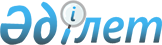 Об утверждении видов документов об образовании, форм документов об образовании государственного образца и правил их учета и выдачи, основных требований к содержанию документов об образовании собственного образца и правил их учета и выдачи, а также формы справки, выдаваемой лицам, не завершившим образование в организациях образованияПриказ Министра образования и науки Республики Казахстан от 28 января 2015 года № 39. Зарегистрирован в Министерстве юстиции Республики Казахстан 27 февраля 2015 года № 10348.
      Сноска. Заголовок - в редакции приказа Министра образования и науки РК от 07.06.2021 № 277 (вводится в действие по истечении десяти календарных дней после дня его первого официального опубликования).
      В соответствии с подпунктом 6-3) статьи 5 Закона Республики Казахстан "Об образовании" от 27 июля 2007 года ПРИКАЗЫВАЮ:
      1. Утвердить:
      1) виды документов об образовании согласно приложению 1 к настоящему приказу;
      2) форму аттестата об основном среднем образовании согласно приложению 2 к настоящему приказу;
      3) форму аттестата с отличием об основном среднем образовании согласно приложению 3 к настоящему приказу;
      4) форму приложения к аттестату об основном среднем образовании согласно приложению 4 к настоящему приказу;
      5) форму аттестата об образовании согласно приложению 5 к настоящему приказу;
      6) формы приложений к аттестату об основном среднем образовании согласно приложению 6 к настоящему приказу;
      7) форму аттестата об общем среднем образовании согласно приложению 7 к настоящему приказу;
      8) форму аттестата с отличием об общем среднем образовании согласно приложению 8 к настоящему приказу;
      9) форму аттестата об общем среднем образовании Алтын белгі согласно приложению 9 к настоящему приказу;
      10) форму приложения к аттестату об общем среднем образовании согласно приложению 10 к настоящему приказу;
      11) форму диплома о техническом и профессиональном образовании согласно приложению 11 к настоящему приказу;
      12) форму диплома с отличием о техническом и профессиональном образовании согласно приложению 12 к настоящему приказу;
      13) форму приложения к диплому о техническом и профессиональном образовании на двух языках согласно приложению 13 к настоящему приказу;
      14) форму диплома о послесреднем образовании согласно приложению 14 к настоящему приказу;
      15) форму диплома с отличием о послесреднем образовании согласно приложению 15 к настоящему приказу;
      16) форму приложения к диплому о послесреднем образовании на двух языках согласно приложению 16 к настоящему приказу;
      17) форму свидетельства о профессиональной подготовке согласно приложению 17 к настоящему приказу;
      18) форму диплома о высшем образовании с присуждением степени бакалавр согласно приложению 18 к настоящему приказу;
      19) форму диплома c отличием о высшем образовании с присуждением степени бакалавр согласно приложению 19 к настоящему приказу;
      20) форму диплома о высшем образовании с присвоением квалификации согласно приложению 20 к настоящему приказу;
      21) форму диплома c отличием о высшем образовании с присвоением квалификации согласно приложению 21 к настоящему приказу;
      22) форму диплома о послевузовском образовании с присуждением степени магистр по форме согласно приложению 22 к настоящему приказу;
      23) форму диплома о послевузовском образовании с присуждением степени доктор делового администрирования согласно приложению 23 к настоящему приказу;
      24) форму свидетельства об окончании резидентуры согласно приложению 24 к настоящему приказу;
      25) форму свидетельства об окончании интернатуры согласно приложению 25 к настоящему приказу;
      26) исключен приказом Министра образования и науки РК от 07.06.2021 № 277 (вводится в действие по истечении десяти календарных дней после дня его первого официального опубликования); 


      27) форму приложения к диплому (транскрипт) на трех языках согласно приложению 27 к настоящему приказу;
      28) форму свидетельства к диплому магистра согласно приложению 28 к настоящему приказу;
      29) форму аттестата с присуждением ученого звания ассоциированный профессор (доцент) согласно приложению 29 к настоящему приказу;
      30) форму аттестата с присуждением ученого звания профессор согласно приложению 30 к настоящему приказу;
      31) форму диплома о присуждении (признании) степени доктора философии (PhD) согласно приложению 31 к настоящему приказу;
      32) форму диплома о присуждении (признании) степени доктора по профилю согласно приложению 32 к настоящему приказу;
      33) форму диплома с присуждением степени доктор философии (PhD) согласно приложению 33 к настоящему приказу;
      34) форму диплома с присуждением степени доктор по профилю согласно приложению 34 к настоящему приказу;
      35) правила выдачи документов об образовании государственного образца согласно приложению 35 к настоящему приказу; 
      36) основные требования к содержанию документов об образовании собственного образца и правил их учета и выдачи согласно приложению 35 к настоящему приказу;
      37) форму справки, выдаваемой лицам, не завершившим образование согласно приложению 36 к настоящему приказу.
      Сноска. Пункт 1 приказа Министра образования и науки РК от 16.05.2018 № 210 (вводится в действие по истечении десяти календарных дней после дня его первого официального опубликования); с изменениями, внесенными приказами Министра образования и науки РК от 30.04.2020 № 170 (вводится в действие по истечении десяти календарных дней после дня его первого официального опубликования); от 07.06.2021 № 277 (вводится в действие по истечении десяти календарных дней после дня его первого официального опубликования).


      2. Департаменту высшего, послевузовского образования и международного сотрудничества (Шаймарданов Ж.К.):
      1) обеспечить в установленном порядке государственную регистрацию настоящего приказа в Министерстве юстиции Республики Казахстан;
      2) после государственной регистрации в Министерстве юстиции Республики Казахстан обеспечить официальное опубликование настоящего приказа в периодических печатных изданиях и в информационно-правовой системе "Әділет";
      3) обеспечить размещение настоящего приказа на официальном интернет-ресурсе Министерства образования и науки Республики Казахстан.
      3. Контроль за исполнением настоящего приказа возложить на вице-министра образования и науки Балыкбаева Т.О.
      4. Настоящий приказ вводится в действие по истечении десяти календарных дней после дня его первого официального опубликования. Виды документов об образовании 
      Сноска. Приложение 1 - в редакции приказа Министра образования и науки РК от 07.06.2021 № 277 (вводится в действие по истечении десяти календарных дней после дня его первого официального опубликования).
      1. Документы об образовании государственного образца, свидетельствующими о прохождении итоговой аттестации и подтверждающими усвоение обучающимися государственного общеобязательного стандарта соответствующего уровня образования:
      1) аттестат об основном среднем образовании;
      2) аттестат с отличием об основном среднем образовании;
      3) аттестат об основном среднем образовании; 
      4) аттестат об общем среднем образовании; 
      5) аттестат с отличием об общем среднем образовании;
      6) аттестат об общем среднем образовании "Алтын белгі";
      7) диплом о техническом и профессиональном образовании;
      8) диплом с отличием о техническом и профессиональном образовании;
      9) диплом о послесреднем образовании;
      10) диплом с отличием о послесреднем образовании;
      11) свидетельство о профессиональной подготовке;
      12) диплом о высшем образовании с присуждением степени бакалавр;
      13) диплом c отличием о высшем образовании с присуждением степени бакалавр;
      14) диплом о высшем образовании с присвоением квалификации;
      15) диплом c отличием о высшем образовании с присвоением квалификации;
      16) диплом о послевузовском образовании с присуждением степени магистр;
      17) диплом о послевузовском образовании с присуждением степени доктор делового администрирования;
      18) свидетельство об окончании резидентуры;
      19) свидетельство об окончании интернатуры;
      20) свидетельство к диплому магистра;
      21) аттестат с присуждением ученого звания ассоциированный профессор (доцент);
      22) аттестат с присуждением ученого звания профессор;
      23) диплом о присуждении (признании) степени доктора философии (PhD);
      24) диплом о присуждении (признании) степени доктора по профилю;
      25) диплом с присуждением степени доктора философии (PhD);
      26) диплом с присуждением степени доктора по профилю.
      2. Документы об образовании собственного образца, свидетельствующими о прохождении итоговой аттестации и подтверждающими усвоение обучающимися государственного общеобязательного стандарта соответствующего уровня образования:
      1) диплом о высшем образовании с присуждением степени бакалавр;
      2) диплом о высшем образовании с присвоением квалификации;
      3) диплом о послевузовском образовании с присуждением степени магистр;
      4) диплом о послевузовском образовании с присуждением степени магистр делового администрирования;
      5) диплом о послевузовском образовании с присуждением степени доктор делового администрирования;
      6) свидетельство к диплому магистра;
      7) сертификат о педагогической переподготовке;
      8) диплом о послевузовском образовании с присуждением степени доктора философии (PhD); 
      9) диплом о послевузовском образовании с присуждением степени доктора по профилю.
      Сноска. Приложение 2 в редакции приказа Министра образования и науки РК от 14.03.2017 № 118 (вводится в действие по истечении десяти календарных дней после дня его первого официального опубликования). Аттестат об основном среднем образовании
      Сноска. Приложение 3 в редакции приказа Министра образования и науки РК от 14.03.2017 № 118 (вводится в действие по истечении десяти календарных дней после дня его первого официального опубликования). Аттестат с отличием об основном среднем образовании Приложение к аттестату об основном среднем образовании
      Сноска. Приложение 4 - в редакции приказа Министра образования и науки РК от 07.06.2021 № 277 (вводится в действие по истечении десяти календарных дней после дня его первого официального опубликования).
      Сноска. Приложение 5 в редакции Министра образования и науки РК от 16.05.2018 № 210 (вводится в действие по истечении десяти календарных дней после дня его первого официального опубликования). Аттестат об основном среднем образовании
      Пояснение по заполнению настоящей формы: предназначена для обучающихся с особыми образовательными потребностями (с легкой и умеренной умственной отсталостью) в специальных школах, специальных классах и в общеобразовательных школах в условиях инклюзивного образования. Приложение к аттестату об основном среднем образовании
      Сноска. Приказ дополнен приложением 6 в соответствии с приказом Министра образования и науки РК от 16.05.2018 № 210 (вводится в действие по истечении десяти календарных дней после дня его первого официального опубликования); в редакции приказа Министра образования и науки РК от 07.06.2021 № 277 (вводится в действие по истечении десяти календарных дней после дня его первого официального опубликования).
      Пояснение по заполнению настоящей формы: предназначена для обучающихся с особыми образовательными потребностями (с легкой умственной отсталостью) в специальных школах, специальных классах общеобразовательных школ. Приложение к аттестату об основном среднем образовании
      Пояснение по заполнению настоящей формы: предназначена для обучающихся с особыми образовательными потребностями (с умеренной умственной отсталостью) в специальных школах, специальных классах общеобразовательных школ. Приложение к аттестату об основном среднем образовании
      Пояснение по заполнению настоящей формы: предназначена для обучающихся с особыми образовательными потребностями (с легкой и умеренной умственной отсталостью) в общеобразовательных школах в условиях инклюзивного образования по индивидуальным программам, не освоивших объем учебных дисциплин предусмотренных государственным общеобязательным стандартом соответствующего уровня образования, утвержденным приказом Министра образования и науки Республики Казахстан от 31 октября 2018 года № 604 (зарегистрирован в Реестре государственной регистрации нормативных правовых актов Республики Казахстан под № 17669). По не изучавшимся предметам прописываются слова "не изучался".
      Сноска. Правый верхний угол приложения 6 в редакции приказа Министра образования и науки РК от 16.05.2018 № 210 (вводится в действие по истечении десяти календарных дней после дня его первого официального опубликования).
      Форма
      Аттестат об общем среднем образовании
      Сноска. Правый верхний угол приложения 7 в редакции приказа Министра образования и науки РК от 16.05.2018 № 210 (вводится в действие по истечении десяти календарных дней после дня его первого официального опубликования).
      Форма
                         Аттестат с отличием об общем среднем образовании
      Сноска. Правый верхний угол приложения 8 в редакции приказа Министра образования и науки РК от 16.05.2018 № 210 (вводится в действие по истечении десяти календарных дней после дня его первого официального опубликования).
      Форма
                       Аттестат об общем среднем образовании "Алтын белгі" Приложение к аттестату об общем среднем образовании
      Сноска. Приложение 10 - в редакции приказа Министра образования и науки РК от 07.06.2021 № 277 (вводится в действие по истечении десяти календарных дней после дня его первого официального опубликования). Диплом о техническом и профессиональном образовании
      Сноска. Приложение 11 - в редакции приказа Министра образования и науки РК от 03.02.2020 № 48 (вводится в действие по истечении десяти календарных дней после дня его первого официального опубликования). Диплом с отличием о техническом и профессиональном образовании
      Сноска. Приложение 12 - в редакции приказа Министра образования и науки РК от 03.02.2020 № 48 (вводится в действие по истечении десяти календарных дней после дня его первого официального опубликования).              Приложение к диплому о техническом и профессиональном образовании 
                               на двух языках
      Сноска. Приложение 13 - в редакции приказа и.о. Министра образования и науки РК от 06.01.2021 № 2 (вводится в действие по истечении десяти календарных дней после дня его первого официального опубликования).
      _________________________________________________________________ 
                   (фамилия, имя, отчество (при его наличии))   
за время обучения с _______ года по ______ год в ____________________________
      __________________________________________________________________  
                   (полное наименование организации образования)  
по специальности _______________________________________________________
                         (код и наименование специальности) 
__________________________________________________________________ 
__________________________________________________________________ 
__________________________________________________________________  
(код (-ы) и наименование квалификации (-й))  показал (-а) ____ соответствующие знания и 
навыки по следующим дисциплинам и (или) модулям:
      Заместитель руководителя по учебной работе________________________________
      Руководитель учебной группы_____________________________________________
      М.П.
      *Примечание: графы заполняются с учетом применяемой в организации образования 
технологии обучения и системы оценивания. ________________________________________________________________________
                   (тегі, аты, әкесінің аты (болған жағдайда))  
_______________________ жылдан бастап _____________ жылға дейін 
__________________________________________________________________________  
                   (білім беру ұйымының толық атауы)  
_________________________________________________________________________
                   (мамандықтың толық атауы және коды)  
_________________________________________________________________________
_________________________________________________________________________  
_________________________________________________________________________
(код (-тар) және біліктілік (-тер)) атауы оқу барысында мынадай пәндер бойынша және 
(немесе) модульдер бойынша тиісті білімін көрсетті:
      Басшының оқу жұмысы жөніндегі орынбасары _________________________ 
      Оқу тобының жетекшісі _____________________________________________ 
      М.О.
      *Ескертпе: бағандар білім беру ұйымында қолданылатын оқыту технологиясы мен  
бағалау жүйесін ескере отырып толтырылады Диплом о послесреднем образовании
      Сноска. Приложение 14 - в редакции приказа Министра образования и науки РК от 03.02.2020 № 48 (вводится в действие по истечении десяти календарных дней после дня его первого официального опубликования). Диплом с отличием о послесреднем образовании
      Сноска. Приложение 15 - в редакции приказа Министра образования и науки РК от 03.02.2020 № 48 (вводится в действие по истечении десяти календарных дней после дня его первого официального опубликования).
      Сноска. Правый верхний угол приложения 15 в редакции приказа Министра образования и науки РК от 16.05.2018 № 210 (вводится в действие по истечении десяти календарных дней после дня его первого официального опубликования). Приложение к диплому о послесреднем образовании на двух языках
      Сноска. Приложение 16 в редакции приказа Министра образования и науки РК от 27.09.2018 № 499 (вводится в действие по истечении десяти календарных дней после дня его первого официального опубликования).
      ________________________________________________________________________________
                               (фамилия, имя, отчество)
за время обучения с _____ года по ____ год в ________________________________________
_______________________________________________________________________________
                   полное наименование организации образования)
по специальности _______________________________________________________________
                               (наименование специальности)
показал (- а) ___ соответствующие знания по следующим дисциплинам:
      Заместитель руководителя по учебной работе ____________________________
       Руководитель группы ___________________________
       М.П.
      ________________________________________________________________________________
                               (тегі, аты, әкесінің аты)
_________ жылдан бастап _________ жылға дейін
________________________________________________________________________________
                         (білім беру ұйымының толық атауы)
оқу барысында ____________________ мамандығы
бойынша мынадай пәндерден тиісті білімін көрсетті:
      Басшының оқу жұмысы жөніндегі орынбасары _________________________
       Топ жетекшісі ____________________________
       М.О.
      Сноска. Правый верхний угол приложения 16 в редакции приказа Министра образования и науки РК от 16.05.2018 № 210 (вводится в действие по истечении десяти календарных дней после дня его первого официального опубликования). Свидетельство о профессиональной подготовке
      Сноска. Приложение 17 в редакции приказа Министра образования и науки РК от 27.09.2018 № 499 (вводится в действие по истечении десяти календарных дней после дня его первого официального опубликования).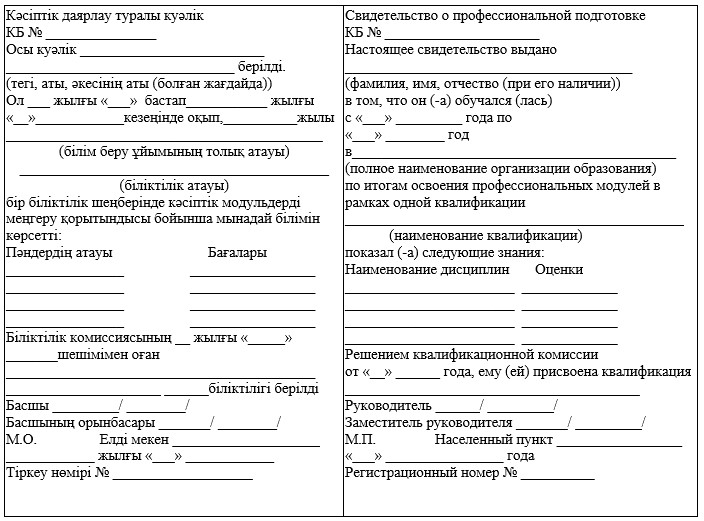 
      Форма
      Сертификат о присвоении квалификации
      Сноска. Приложение 17 исключено приказом Министра образования и науки РК от 06.08.2015 № 512 (вводится в действие по истечении десяти календарных дней после дня его первого официального опубликования).

 Диплом о высшем образовании с присуждением степени бакалавр
      Сноска. Приложение 18 - в редакции приказа Министра образования и науки РК от 07.06.2021 № 277 (вводится в действие по истечении десяти календарных дней после дня его первого официального опубликования). Диплом с отличием о высшем образовании с присуждением степени бакалавр
      Сноска. Приложение 19 - в редакции приказа Министра образования и науки РК от 07.06.2021 № 277 (вводится в действие по истечении десяти календарных дней после дня его первого официального опубликования). Диплом о высшем образовании с присвоением квалификации 
      Сноска. Приложение 20 - в редакции приказа Министра образования и науки РК от 07.06.2021 № 277 (вводится в действие по истечении десяти календарных дней после дня его первого официального опубликования). Диплом с отличием о высшем образовании с присвоением квалификации 
      Сноска. Приложение 21 - в редакции приказа Министра образования и науки РК от 07.06.2021 № 277 (вводится в действие по истечении десяти календарных дней после дня его первого официального опубликования). Диплом о послевузовском образовании с присуждением степени магистр
      Сноска. Приложение 22 - в редакции приказа Министра образования и науки РК от 07.06.2021 № 277 (вводится в действие по истечении десяти календарных дней после дня его первого официального опубликования). Диплом о послевузовском образовании с присуждением степени доктора делового администрирования
      Сноска. Приложение 23 - в редакции приказа Министра образования и науки РК от 07.06.2021 № 277 (вводится в действие по истечении десяти календарных дней после дня его первого официального опубликования). Свидетельство об окончании резидентуры
      Сноска. Приложение 24 - в редакции приказа Министра образования и науки РК от 07.06.2021 № 277 (вводится в действие по истечении десяти календарных дней после дня его первого официального опубликования). Свидетельство об окончании интернатуры
      Сноска. Приложение 25 - в редакции приказа Министра образования и науки РК от 07.06.2021 № 277 (вводится в действие по истечении десяти календарных дней после дня его первого официального опубликования). Свидетельство об окончании клинической ординаторы
      Сноска. Приложение 26 исключено приказом Министра образования и науки РК от 07.06.2021 № 277 (вводится в действие по истечении десяти календарных дней после дня его первого официального опубликования). Приложение к диплому (транскрипт) на трех языках
      Сноска. Приложение 27 - в редакции приказа Министра образования и науки РК от 07.06.2021 № 277 (вводится в действие по истечении десяти календарных дней после дня его первого официального опубликования).
      13. Ұлттық біліктілік шеңберіне сәйкестік деңгейі: ________________________
      Осы диплом Қазақстан Республикасының жоғары және жоғары оқу орнынан кейінгі  білім деңгейіне сәйкес кәсіби қызмет етуге құқық береді.
      14. Теориялық оқу:
      15. Теориялық оқудың академиялық кредиттерінің саны - ECTS ___________________
      16. Мемлекеттік аттестаттау және (немесе) Аттестаттау комиссиясының шешімімен  
("__" ________ 20 ____ ж. № ______ хаттама) ______________________________________________________________ мамандығы және  
 (немесе) білім беру бағдарламасы бойынша ______________________________________________________________________________   
                                     (дәрежесі/біліктілігі)
__________________________________________________________ тағайындалды (берілді)
 * Жоғары және (немесе) жоғары оқу орнынан кейінгі білім беру ұйымдары қызметінің үлгілік  қағидаларына сәйкес 2018 жылғы 24 қарашадан бастап әріптік жүйедегі "С+" бағасы дәстүрлі  жүйе бойынша "Жақсы" бағасының баламасы болып табылады.
      13. Уровень соответствия Национальной рамки квалификации: __________________
      Данный диплом дает право профессиональной деятельности в соответствии с уровнем  
высшего или послевузовского образования Республики Казахстан
      14. Теоретическое обучение:
      15. Количество академических кредитов - ECTS теоретического обучения __________
      16. Решением Государственной аттестационной и (или) Аттестационной комиссии  
(протокол № __________ от "_____"__________ 20 ____ г.) 
присуждена (присвоена) _________________________________________________________
                                     (степень/квалификация)
по специальности и (или) по образовательной программе ____________________________
_____________________________________________________________________________
* в соответствии с Типовыми правилами деятельности организаций образования, 
реализующих образовательные программы высшего и (или) послевузовского образования, с 
24 ноября 2018 года буквенная оценка "С+" приравнивается эквиваленту традиционной оценки "хорошо".
      13. Level of compliance with the National Qualification Framework ____________________
      This diploma entitles its owner to perform professional activities in accordance with the  
graduate and post graduate education standards of the Republic of Kazakhstan 
      14. Theoretical training:
      15. Total number of academic credits - ECTS on theoretical training __________________
      16. By the Decision of the State Attestation Commission and (or) Attestation Commission  
(Minutes No.______ ____________ of "___" __________) 
______________________________________________________________ was awarded 
_________________________________________________________________________
(degree/qualification)
on the specialty and (or) educational program ____________________________________ 
__________________________________________________________________________ 
* Dated in November 24, 2018 according to Type rules for educational organizations implementing  
educational programs of graduate and postgraduate education the letter grade "C+" is the  
equivalent to "Good" in the traditional system. Свидетельство к диплому магистра
      Сноска. Приложение 28 - в редакции приказа Министра образования и науки РК от 07.06.2021 № 277 (вводится в действие по истечении десяти календарных дней после дня его первого официального опубликования). Диплом с присуждением ученого звания ассоциированный профессор (доцент)
      Сноска. Приложение 29 - в редакции приказа Министра образования и науки РК от 04.05.2020 № 172 (вводится в действие по истечении десяти календарных дней после дня его первого официального опубликования). Диплом с присуждением ученого звания профессор
      Сноска. Приложение 30 - в редакции приказа Министра образования и науки РК от 04.05.2020 № 172 (вводится в действие по истечении десяти календарных дней после дня его первого официального опубликования).              Диплом о присуждении (признании) степени доктора философии (PhD)
      Сноска. Приложение 31 - в редакции приказа Министра образования и науки РК от 30.04.2020 № 170 (вводится в действие по истечении десяти календарных дней после дня его первого официального опубликования).              Диплом о присуждении (признании) степени доктора по профилю
      Сноска. Приложение 32 - в редакции приказа Министра образования и науки РК от 30.04.2020 № 170 (вводится в действие по истечении десяти календарных дней после дня его первого официального опубликования). Диплом с присуждением степени доктор философии (PhD)
      Сноска. Приложение 33 - в редакции приказа Министра образования и науки РК от 07.06.2021 № 277 (вводится в действие по истечении десяти календарных дней после дня его первого официального опубликования). Диплом с присуждением степени доктор по профилю
      Сноска. Приложение 34 - в редакции приказа Министра образования и науки РК от 07.06.2021 № 277 (вводится в действие по истечении десяти календарных дней после дня его первого официального опубликования). Правила выдачи документов об образовании государственного образца
      Сноска. Приложение 35 - в редакции приказа Министра образования и науки РК от 07.06.2021 № 277 (вводится в действие по истечении десяти календарных дней после дня его первого официального опубликования). Глава 1. Общие положения
      1. Настоящие Правила выдачи документов об образовании государственного образца (далее - Правила) разработаны в соответствии со статьей 39 Закона Республики Казахстан от 27 июля 2007 года "Об образовании" и с пунктом 1 статьи 10 Закона Республики Казахстан от 15 апреля 2013 года "О государственных услугах" (далее - Закон).
      2. Настоящие Правила устанавливают порядок выдачи документов об образовании государственного образца, а также выдачи дубликатов документов об образовании. Глава 2. Порядок выдачи документов об образовании государственного образца
      3. Документы об образовании государственного образца выдаются организациями образования в соответствии с пунктом 3 статьи 39 Закона Республики Казахстан от 27 июля 2007 года "Об образовании".
      4. Основанием для выдачи обучающимся, прошедшим итоговую аттестацию, свидетельства об основном среднем образовании, аттестата об общем среднем образовании, диплома о техническом и профессиональном образовании, диплома о послесреднем образовании, диплома о высшем образовании с присуждением степени бакалавр, диплома о высшем образовании с присуждением квалификации, диплома о послевузовском образовании с присуждением степени магистр, а также свидетельства о профессиональной подготовке является решение соответствующей (экзаменационной, квалификационной, аттестационной) комиссии. 
      Основанием для выдачи свидетельств об окончании интернатуры или резидентуры является решение аттестационной комиссии.
      Основанием для выдачи, обучавшимся с особыми образовательными потребностями в организации образования аттестата об основном среднем образовании, является приказ руководителя организации.
      Основанием для выдачи диплома доктора философии (PhD), доктора по профилю лицам, защитившим диссертации в диссертационных советах при Академии правосудия, военных, специальных учебных заведениях, организациях образования, реализующих образовательные программы высшего и (или) послевузовского образования в области здравоохранения, не имеющих особого статуса, является приказ председателя Комитета по обеспечению качества в сфере образования и науки Министерство образования и науки Республики Казахстан (далее – Комитет) по присуждению степени доктора философии (PhD), доктора по профилю.
      Основанием для выдачи аттестата ассоциированного профессора (доцента) или профессора является приказ председателя Комитета по присвоению ученого звания ассоциированного профессора (доцента) или профессора.
      5. Аттестат с отличием об основном среднем образовании, аттестат с отличием об общем среднем образовании, диплом с отличием о техническом и профессиональном образовании, диплом с отличием о послесреднем образовании в организациях образования выдается в соответствии с Типовыми правилами проведения текущего контроля успеваемости, промежуточной и итоговой аттестации обучавшихся, утвержденными приказом Министра образования и науки Республики Казахстан от 18 марта 2008 года № 125 (зарегистрированный в Реестре государственной регистрации нормативных правовых актов под № 5191), диплом с отличием о высшем образовании выдается обучавшимся в организациях образования в соответствии с Типовыми правилами деятельности организаций образования соответствующего уровня образования, утвержденными приказом Министра образования и науки Республики Казахстан от 30 октября 2018 года № 595 (зарегистрирован в Реестре государственной регистрации нормативных правовых актов под № 17657).
      6. Документ об образовании выдается обучавшемуся лично в торжественной обстановке не позднее пяти рабочих дней со дня принятия соответствующего решения.
      В случае отсутствия возможности личного получения документа он выдается третьему лицу по доверенности, оформленной в порядке, предусмотренном законодательством Республики Казахстан.
      7. Бланки документов об образовании государственного образца (за исключением дипломов доктора философии (PhD), доктора по профилю, аттестатов ассоциированного профессора (доцента) и профессора) состоят из:
      1) твердой обложки размером 224 х 160 мм;
      2) вкладыша размером 210 х 150 мм;
      3) приложения.
      8. Дипломы доктора философии (PhD), доктора по профилю, аттестаты ассоциированного профессора (доцента) и профессора состоят из: 
      1) твердой обложки размером 310 х 110 мм; 
      2) вкладыша размером 310 х 110 мм.
      9. Обложка бланка изготавливается:
      1) для бланка с отличием – красного цвета; 
      2) для бланка, выдаваемого лицам, награжденным знаком "Алтын белгі" - голубого цвета;
      3) для дипломов магистра, доктора философии (PhD), доктора по профилю - бордового цвета;
      4) для всех остальных бланков – темно-синего цвета.
      10. На обложке всех видов бланков размещаются выполненные золотистым цветом:
      1) сверху тисненая надпись на государственном языке: "Қазақстан Республикасы";
      2) в центре – изображение Государственного герба Республики Казахстан;
      3) под изображением Государственного герба Республики Казахстан – тисненое название вида бланка на государственном языке.
      11. Бланки и приложения к ним печатаются типографским способом (без учета данных, заполняются вручную или с помощью печатающих устройств).
      12. Бланки и приложения к ним печатаются на специальной бумаге со степенями защиты (с водяными знаками):
      1) бледно-розового цвета – бланки с отличием, для бланков магистра, доктора философии (PhD), доктора по профилю, а также для бланков, выдаваемых лицам, награжденным знаком "Алтын белгі";
      2) бледно-синего цвета – для всех остальных видов бланков.
      13. На лицевой стороне бланков размещаются:
      1) сверху – слова "Қазақстан Республикасы"; 
      2) по центру – изображение Государственного герба Республики Казахстан; 
      3) под изображением Государственного герба Республики Казахстан – название вида бланка на государственном языке.
      14. На обеих внутренних сторонах бланка в центре печатается изображение Государственного герба Республики Казахстан.
      15. На левой внутренней стороне бланка указывается содержание на государственном языке, а на правой стороне – идентичное содержание на русском языке.
      На левой внутренней стороне бланков дипломов о высшем образовании (бакалавра, специалиста), магистра, доктора философии (PhD), доктора по профилю, аттестатов ассоциированного профессора (доцента) и профессора указывается содержание на государственном языке, а на правой стороне - идентичное содержание на русском и английском языках.
      16. На обеих внутренних сторонах бланка с отличием типографским способом печатаются красным цветом слова "Үздік" и "С отличием", для дипломов о высшем образовании слово "Үздік" печатается на лицевой стороне бланка.
      17. На обеих внутренних сторонах бланка, выдаваемых лицам, награжденным знаком "Алтын белгі", типографским способом печатаются бронзовым цветом слова "Алтын белгі".
      18. Бланки всех видов имеют серию и семизначные номера.
      19. Бланки составляются таким образом, чтобы вносимые в них записи могли выполняться с помощью печатающих устройств.
      20. В бланках всех видов применяется технология автоматической идентификации и сбора данных и (или) QR код. 
      21. В бланках приложений к документам об образовании государственного образца размещаются логотипы аккредитационных агентств, аккредитовавших заявленные образовательные программы. Глава 4. Порядок выдачи дубликатов документов об образовании
      22. Дубликаты документов об образовании и приложения к ним (далее - дубликат) выдаются вместо утраченных или пришедших в негодность, а также лицам, изменивших свою фамилию (имя, отчество (при его наличии).
      Основанием для выдачи дубликата является: 
      1) заявление обучавшегося или родителя (законного представителя) несовершеннолетнего ребенка, утерявшего или испортившего документ, на имя руководителя организации образования, в котором излагаются обстоятельства;
      2) свидетельство о рождении или удостоверение личности (паспорт) обучавшегося и (или) электронный документ из сервиса цифровых документов (требуется для идентификации личности);
      3) при изменении фамилии (имя, отчество (при его наличии)) и (или) порче документа об образовании прилагается оригинал документа об образовании. 
      Для получения дубликата документов об образовании физическим лицам, не являющимся гражданами Республики Казахстан и не имеющим электронную цифровую подпись, необходимо самостоятельно обращаться в организацию образования. 
      23. Дубликат выдается на бесплатной основе не позднее 15 рабочего дня со дня подачи заявления. 
      24. В случае ликвидации организации образования физические лица обращаются в архив по месту нахождения организации образования. Копии и выписки, выданные государственными архивами и их филиалами, ведомственными и частными архивами, являются официальными документами, имеющими юридическую силу подлинников. 
      25. Дубликаты документов выдаются на бланках образца, действующего на момент принятия решения о выдаче дубликата, и подписываются руководителем организации образования, заместителем по учебной работе.
      26. Дубликат диплома государственного образца о высшем и послевузовском образовании выдается выпускникам организаций высшего и (или) послевузовского образования (далее - ОВПО), завершившим обучение до 1 января 2021 года.
      27. На выдаваемом бланке документа в правом верхнем углу проставляется штамп "Дубликат взамен подлинника № ______________".
      28. Основанием для выдачи дубликатов дипломов "кандидата наук", "доктора наук", "доктора философии (PhD)", "доктора по профилю", дубликатов аттестатов "ассоциированного профессора (доцента)", "профессора" вместо утраченных либо испорченных документов являются приказы председателя Комитета о присуждении данным лицам степеней или ученых званий.
      Основанием для выдачи дубликатов дипломов собственного образца о послевузовском образовании с присуждением степени "доктора философии (PhD"), "доктора по профилю" являются:
      1) для ОВПО, имеющих особый статус, решение диссертационного совета;
      2) для ОВПО, не имеющих особого статуса, решение Комитета и приказ руководителя ОВПО. Параграф 1. Порядок оказания государственной услуги "Выдача дубликатов документов об основном среднем, общем среднем образовании".
      29. Государственная услуга "Выдача дубликатов документов об основном среднем, общем среднем образовании" оказывается организациями основного среднего и общего среднего образования. 
      30. Для получения дубликата документа об основном среднем, общем среднем образовании физическое лицо (далее - услугополучатель) направляет услугодателю через некоммерческое акционерное общество "Государственная корпорация "Правительство для граждан" (далее – Государственная корпорация) или канцелярию организации основного среднего и общего среднего образования или веб-портал "электронного правительства" www.egov.kz (далее - портал) заявление по форме или в форме электронного документа на имя руководителя организации основного среднего и общего среднего образования согласно приложению 1 к настоящим Правилам с приложением документов, указанных в пункте 8 стандарта государственной услуги "Выдача дубликатов документов об основном среднем, общем среднем образовании" согласно приложению 2 к настоящим Правилам.
      31. Перечень основных требований к оказанию государственной услуги, включающий характеристики процесса, форму, содержание и результат оказания, а также иные сведения с учетом особенностей предоставления государственной услуги приведен в стандарте государственной услуги "Выдача дубликатов документов об основном среднем, общем среднем образовании" согласно приложению 2 к настоящим Правилам.
      32. Сведения о документах, удостоверяющих личность, работник Государственной корпорации получает из соответствующих государственных информационных систем через шлюз "электронного правительства" и направляет услугодателю.
      33. При приеме документов через Государственную корпорацию или канцелярию организации основного среднего и общего среднего образования выдается расписка о приеме соответствующих документов согласно приложению 3 к настоящим Правилам.
      34. При подаче услугополучателем документов через портал в "личном кабинете" услугополучателя отображается статус о принятии запроса для оказания государственной услуги, а также уведомление. 
      35. В случае представления услугополучателем неполного пакета документов и (или) документов с истекшим сроком действия, работник Государственной корпорации или организации основного среднего и общего среднего образования отказывает в приеме заявления и выдает расписку об отказе в приеме документов по форме, согласно приложению 4 к настоящим Правилам.
      36. В случае обращения услугополучателя после окончания рабочего времени, в выходные и праздничные дни согласно трудовому законодательству Республики Казахстан, регистрация заявления по оказанию государственной услуги осуществляется следующим рабочим днем.
      37. Государственной корпорацией сформированные заявления (с пакетом документов при наличии) с двумя экземплярами реестра направляются в организацию основного среднего и общего среднего образования через курьерскую, и (или) почтовую связь согласно графику. 
      38. Доставка принятых заявлений с прилагаемыми документами в организацию основного среднего и общего среднего образования осуществляется не менее двух раз в день приема данных заявлений.
      39. При обращении в Государственную корпорацию день приема документов не входит в срок оказания государственной услуги.
      40. Сотрудник организации основного среднего и общего среднего образования осуществляет регистрацию документов в день их поступления.
      41. Сотрудники организации основного среднего и общего среднего образования в течение 5 (пяти) рабочих дней рассматривают, подготавливают результат государственной услуги и направляют дубликат документа об основном среднем, общем среднем образовании либо мотивированный ответ об отказе в Государственную корпорацию через курьерскую, и (или) почтовую связь не позднее, чем за сутки до истечения срока оказания государственной услуги, а в случае подачи заявления через портал, направляют уведомление услугополучателю о готовности дубликата документа об образовании с указанием места получения результата государственной услуги либо мотивированный ответ об отказе.
      42. При подаче услугополучателем документов через портал в случае указания услугополучателем места получения результата государственной услуги Государственной корпорации, сотрудники организации основного среднего и общего среднего образования направляют дубликат документа об образовании в Государственную корпорацию через курьерскую, и (или) почтовую связь не позднее, чем за сутки до истечения срока оказания государственной услуги.
      43. Результатом оказания государственной услуги является выдача дубликата документа об основном среднем, общем среднем образовании. 
      44. В Государственной корпорации выдача готовых документов осуществляется в соответствии с графиком работы Государственной корпорации, на основании расписки, при предъявлении документов, удостоверяющих личность, с отметкой в получении. 
      45. Государственная корпорация обеспечивает хранение результата в течение одного месяца, после чего передает его услугодателю для дальнейшего хранения. При обращении услугополучателя по истечении одного месяца по запросу Государственной корпорации услугодатель в течение одного рабочего дня направляет готовые документы в Государственную корпорацию для выдачи услугополучателю.
      46. Общий срок рассмотрения с момента сдачи услугополучателем документов в Государственную корпорацию или организацию основного среднего и общего среднего образования или на портал – 15 рабочих дней.
      47. Услугодатель обеспечивает внесение сведений о стадии оказания государственной услуги в информационную систему мониторинга оказания государственных услуг в установленном порядке, согласно подпункту 11) пункта 2 статьи 5 Закона. Параграф 2. Порядок оказания государственной услуги "Выдача дубликатов документов о техническом и профессиональном, послесреднем образовании"
      48. Государственная услуга "Выдача дубликатов документов о техническом и профессиональном, послесреднем образовании" оказывается организациями технического и профессионального, послесреднего образования (далее – организации ТиПО).
      49. Для получения дубликата документа о техническом и профессиональном образовании физическое лицо (далее - услугополучатель) направляет услугодателю через некоммерческое акционерное общество "Государственная корпорация "Правительство для граждан" (далее – Государственная корпорация) или канцелярию организации ТиПО или веб-портал "электронного правительства" www.egov.kz (далее - портал) заявление по форме или в форме электронного документа на имя руководителя организации ТиПО согласно приложению 5 к настоящим Правилам с приложением документов, указанных в пункте 8 стандарта государственной услуги в стандарте государственной услуги "Выдача дубликатов документов о техническом и профессиональном, послесреднем образовании" согласно приложению 6 к настоящим Правилам.
      50. Перечень основных требований к оказанию государственной услуги, включающий характеристики процесса, форму, содержание и результат оказания, а также иные сведения с учетом особенностей предоставления государственной услуги приведен в стандарте государственной услуги "Выдача дубликатов документов о техническом и профессиональном, послесреднем образовании" согласно приложению 6 к настоящим Правилам.
      51. Сведения о документах, удостоверяющих личность, работник Государственной корпорации получает из соответствующих государственных информационных систем через шлюз "электронного правительства" и направляет услугодателю.
      52. При приеме документов через Государственную корпорацию выдается расписка о приеме соответствующих документов согласно приложению 3 к настоящим Правилам.
      53. При подаче услугополучателем документов через портал в "личном кабинете" услугополучателя отображается статус о принятии запроса для оказания государственной услуги, а также уведомление.
      54. В случае представления услугополучателем неполного пакета документов и (или) документов с истекшим сроком действия, работник Государственной корпорации или организации ТиПО отказывает в приеме заявления и выдает расписку об отказе в приеме документов по форме, согласно приложению 4 к настоящим Правилам.
      55. В случае обращения услугополучателя после окончания рабочего времени, в выходные и праздничные дни согласно трудовому законодательству Республики Казахстан, регистрация заявления по оказанию государственной услуги осуществляется следующим рабочим днем.
      56. Государственная корпорация сформированные заявления (с пакетом документов при наличии) с двумя экземплярами реестра направляют в организацию ТиПО через курьерскую, и (или) почтовую связь согласно графику. 
      57. Доставка принятых заявлений с прилагаемыми документами в организацию ТиПО осуществляется не менее двух раз в день приема данных заявлений.
      58. При обращении в Государственную корпорацию день приема документов не входит в срок оказания государственной услуги.
      59. Сотрудник организации ТиПО осуществляет регистрацию документов, в день их поступления. 
      60. Сотрудники организации ТиПО в течение 5 (пяти) рабочих дней рассматривают, подготавливают результат государственной услуги и направляют дубликат документа о техническом и профессиональном, послесреднем образовании либо мотивированный ответ об отказе в Государственную корпорацию через курьерскую, и (или) почтовую связь не позднее, чем за сутки до истечения срока оказания государственной услуги, а в случае подачи заявления через портал, направляют уведомление услугополучателю о готовности дубликата документа об образовании с указанием места получения результата государственной услуги либо мотивированный ответ об отказе.
      61. При подаче услугополучателем документов через портал в случае указания услугополучателем места получения результата государственной услуги Государственной корпорации, сотрудники организации ТиПО направляют дубликат документа об образовании в Государственную корпорацию через курьерскую, и (или) почтовую связь не позднее, чем за сутки до истечения срока оказания государственной услуги.
      62. Результатом оказания государственной услуги является выдача дубликата документа о техническом и профессиональном, послесреднем образовании.
      63. В Государственной корпорации выдача готовых документов осуществляется в соответствии с графиком работы Государственной корпорации, на основании расписки, при предъявлении документов, удостоверяющих личность, с отметкой в получении. 
      64. Государственная корпорация обеспечивает хранение результата в течение одного месяца, после чего передает его услугодателю для дальнейшего хранения. При обращении услугополучателя по истечении одного месяца по запросу Государственной корпорации услугодатель в течение одного рабочего дня направляет готовые документы в Государственную корпорацию для выдачи услугополучателю.
      65. Общий срок рассмотрения с момента сдачи услугополучателем документов в Государственную корпорацию или организацию технического и профессионально образования или на портал – 15 рабочих дней.
      66. Услугодатель обеспечивает внесение сведений о стадии оказания государственной услуги в информационную систему мониторинга оказания государственных услуг в установленном порядке, согласно подпункту 11) пункта 2 статьи 5 Закона. Параграф 3. Порядок оказания государственной услуги "Выдача дубликатов документов о высшем и послевузовском образовании".
      67. Государственная услуга "Выдача дубликатов документов о высшем и послевузовском образовании" оказывается ОВПО.
      68. Для получения дубликата документа о высшем и послевузовском образовании физическое лицо (далее - услугополучатель) направляет услугодателю через некоммерческое акционерное общество "Государственная корпорация "Правительство для граждан" (далее – Государственная корпорация) или веб-портал "электронного правительства" www.egov.kz (далее - портал) заявление по форме или в форме электронного документа на имя руководителя ОВПО согласно приложению 7 к настоящим Правилам с приложением документов, указанных в пункте 8 стандарта государственной услуги "Выдача дубликатов документов о высшем и послевузовском образовании" согласно приложению 8 к настоящим Правилам.
      69. Перечень основных требований к оказанию государственной услуги, включающий характеристики процесса, форму, содержание и результат оказания, а также иные сведения с учетом особенностей предоставления государственной услуги приведен в стандарте государственной услуги "Выдача дубликатов документов о высшем и послевузовском образовании" согласно приложению 8 к настоящим Правилам.
      70. Сведения о документах, удостоверяющих личность, работник Государственной корпорации получает из соответствующих государственных информационных систем через шлюз "электронного правительства" и направляет услугодателю.
      71. При приеме документов через Государственную корпорацию выдается расписка о приеме соответствующих документов согласно приложению 3 к настоящим Правилам.
      72. При подаче услугополучателем документов через портал в "личном кабинете" услугополучателя отображается статус о принятии запроса для оказания государственной услуги, а также уведомление.
      73. В случае представления услугополучателем неполного пакета документов и (или) документов с истекшим сроком действия, работник Государственной корпорации отказывает в приеме заявления и выдает расписку об отказе в приеме документов по форме, согласно приложению 4 к настоящим Правилам.
      74. В случае обращения услугополучателя после окончания рабочего времени, в выходные и праздничные дни согласно трудовому законодательству Республики Казахстан, регистрация заявления по оказанию государственной услуги осуществляется следующим рабочим днем.
      75. Государственная корпорация сформированные заявления (с пакетом документов при наличии) с двумя экземплярами реестра направляет в ОВПО через курьерскую, и (или) почтовую связь согласно графику. 
      76. Доставка принятых заявлений с прилагаемыми документами в ОВПО осуществляется не менее двух раз в день приема данных заявлений.
      77. При обращении в Государственную корпорацию день приема документов не входит в срок оказания государственной услуги.
      78. Сотрудник ОВПО осуществляет регистрацию документов в день их поступления.
      79. Сотрудники ОВПО в течение 5 (пяти) рабочих дней рассматривают и доставляют дубликат документа о высшем и послевузовском образовании либо мотивированный ответ об отказе оказания государственной услуги в Государственную корпорацию через курьерскую, и (или) почтовую связь не позднее, чем за сутки до истечения срока оказания государственной услуги, а в случае подачи заявления через портал, направляют уведомление услугополучателю о готовности дубликата документа об образовании с указанием места получения результата государственной услуги либо мотивированный ответ об отказе.
      80. При подаче услугополучателем документов через портал в случае указания услугополучателем места получения результата государственной услуги Государственной корпорации, сотрудники ОВПО направляют дубликат документа об образовании в Государственную корпорацию через курьерскую, и (или) почтовую связь не позднее, чем за сутки до истечения срока оказания государственной услуги. 
      81. Результатом оказания государственной услуги является выдача дубликата документа о высшем и послевузовском образовании. 
      82. В Государственной корпорации выдача готовых документов осуществляется в соответствии с графиком работы Государственной корпорации, на основании расписки, при предъявлении документов, удостоверяющих личность, с отметкой в получении.
      83. Государственная корпорация обеспечивает хранение результата в течение одного месяца, после чего передает его услугодателю для дальнейшего хранения. При обращении услугополучателя по истечении одного месяца по запросу Государственной корпорации услугодатель в течение одного рабочего дня направляет готовые документы в Государственную корпорацию для выдачи услугополучателю.
      84. Общий срок рассмотрения с момента сдачи услугополучателем документов в Государственную корпорацию или на портал – 15 рабочих дней.
      85. Услугодатель обеспечивает внесение сведений о стадии оказания государственной услуги в информационную систему мониторинга оказания государственных услуг в установленном порядке, согласно подпункту 11) пункта 2 статьи 5 Закона. Параграф 4. Порядок обжалования решений, действий (бездействия) услугодателя, Государственной корпорации и (или) их работников по вопросам оказания государственных услуг
      86. Жалоба на решение, действий (бездействий) услугодателя по вопросам оказания государственных услуг подается на имя руководителя услугодателя, в уполномоченный орган по оценке и контролю за качеством оказания государственных услуг в соответствии с законодательством Республики Казахстан.
      87. Жалоба на действия (бездействие) работника Государственной корпорации направляется руководителю филиала Государственной корпорации по адресам и телефонам, указанным на интернет-ресурсе Государственной корпорации: www.gov4c.kz.
      Подтверждением принятия жалобы в Государственную корпорацию, поступившей как нарочно, так и почтой, является ее регистрация (штамп, входящий номер и дата регистрации проставляются на втором экземпляре жалобы или сопроводительном письме к жалобе).
      88. Жалоба услугополучателя в соответствии с пунктом 2 статьи 25 Закона "О государственных услугах" подлежит рассмотрению:
      услугодателем, уполномоченным органом – в течение пяти рабочих дней со дня ее регистрации;
      уполномоченным органом по оценке и контролю за качеством оказания государственных услуг – в течение пятнадцати рабочих дней со дня ее регистрации.
      89. Срок рассмотрения жалобы услугодателем, уполномоченным органом, уполномоченным органом по оценке и контролю за качеством оказания государственных услуг в соответствии с пунктом 4  статьи 25 Закона "О государственных услугах" продлевается не более чем на десять рабочих дней в случаях необходимости:
      1) проведения дополнительного изучения или проверки по жалобе либо проверки с выездом на место;
      2) получения дополнительной информации.
      В случае продления срока рассмотрения жалобы должностное лицо, наделенное полномочиями по рассмотрению жалоб, в течение трех рабочих дней с момента продления срока рассмотрения жалобы сообщает в письменной форме (при подаче жалобы на бумажном носителе) или электронной форме (при подаче жалобы в электронном виде) заявителю, подавшему жалобу, о продлении срока рассмотрения жалобы с указанием причин продления.
      В случаях несогласия с результатами оказания государственной услуги услугополучатель обращается в суд в установленном законодательством Республики Казахстан порядке.                                      Заявление
      Прошу Вас выдать мне дубликат аттестата (свидетельства) в связи с 
(нужный документ необходимо подчеркнуть) 
______________________________________________________________________________  
                               (указать причину) 
_______________________________________________________________________________
      Согласен(а) на использования сведений, составляющих охраняемую Законом 
Республики Казахстан от 21 мая 2013 года "О персональных данных и их защите" тайну, 
содержащихся в информационных системах.
      "___" ____________ 20__года подпись гражданина (ки)                    Расписка о приеме документов № _______
      Отдел № ___ филиала НАО "Государственная корпорация Правительство для 
граждан"\организация образования 
____________________________________________________________________ 
____________________________________________________________________ 
Получены от ______________________________ следующие документы:
 (Фамилия, имя, отчество (при его наличии) услугополучателя) 
1. Заявление 
2. Другие __________________________________________________________ 
___________________________________________________________________ 
___________________________________________________________________ 
_____________________________________________________ _____________
       (Фамилия, имя, отчество (при его наличии)             (подпись) 
работника Государственной корпорации) \ работника организации образования 
Получил: подпись услугополучателя "___" ___________ 20 ___ год                          Расписка об отказе в приеме документов
      Руководствуясь пунктом 2 статьи 20 Закона Республики Казахстан от 15 апреля 2013 года "О государственных услугах", отдел №__ филиала Государственной корпорации "Правительство для граждан" (указать адрес)/ организация образования отказывает в приеме документов на оказание государственной услуги (указать наименование государственной услуги в соответствии со стандартом государственной услуги) ввиду представления Вами неполного пакета документов согласно перечню, предусмотренному стандартом государственной услуги, а именно:
      Наименование отсутствующих документов:
      1)________________________________________;
      2)________________________________________;
      Настоящая расписка составлена в 2 экземплярах, по одному для каждой стороны. 
      Ф. И. О. (при его наличии) (работника Государственной корпорации)/ организации образования (подпись)
      Исполнитель: Ф. И. О. (при его наличии) _____________ 
      Телефон __________ 
      Получил: Ф. И. О. (при его наличии)/подпись услугополучателя "___" _________ 20__ года                                      Заявление
      Прошу Вас выдать мне дубликат диплома (дубликат диплома с приложениями, 
дубликат диплома, дубликат приложения) в связи с __________________________________
_______________________________________________________________________________
                               (указать причину)
      ________________________________________________________________________________
________________________________________________________________________________
________________________________________________________________________________
      Согласен(а) на использования сведений, составляющих охраняемую Законом Республики Казахстан от 21 мая 2013 года "О персональных данных и их защите" тайну, содержащихся в информационных системах. 
      "____" _____________ 20____ г. __________ подпись                                      Заявление
      Прошу Вас выдать мне дубликат диплома (дубликат диплома с приложениями, 
дубликат диплома, дубликат приложения) в связи с __________________________________  
                                                 /указать причину/ 
________________________________________________________________________________ 
_______________________________________________________________________________. 
Согласен(а) на использования сведений, составляющих охраняемую Законом Республики 
Казахстан от 21 мая 2013 года "О персональных данных и их защите" тайну, содержащихся  
в информационных системах.  
 "______"_______________20___года _____________________ 
                                            /подпись/ 
 Примечание: фамилия, имя, отчество (при его наличии) услугополучателя заполняется  
печатными буквами, согласно документу, удостоверяющему его личность Основные требования к содержанию документов об образовании собственного образца и правил учета и выдачи 
      Сноска. Приказ дополнен приложением 36 в соответствии с приказом Министра образования и науки РК от 07.06.2021 № 277 (вводится в действие по истечении десяти календарных дней после дня его первого официального опубликования). Глава 1. Общие положения
      1. Основные требования к содержанию документов об образовании собственного образца и правила учета и выдачи разработаны в целях единого применения процедуры организации выдачи документов собственного образца организациями высшего и (или) послевузовского образования (далее – ОВПО).  Глава 2. Основные требования к содержанию документов об образовании собственного образца
      2. Бланки и приложения к документам об образовании собственного образца содержат:
      1) наименование ОВПО;
      2) фамилию, имя, отчество (при наличии) выпускника;
      3) код и наименование образовательной программы (специальности);
      4) присуждаемую степень (при наличии);
      5) дату и номер протокола заседания аттестационной комиссии о присвоении степени (при наличии). В дипломах доктора философии (PhD), доктора по профилю данные о научных консультантах и официальных рецензентах, дата, номер протокола заседания диссертационного совета (для ОВПО, имеющих особый статус) или дата, номер приказа Комитета (для ОВПО, не имеющих особого статуса);
      6) форму обучения;
      7) подпись руководителя ОВПО;
      8) порядковый регистрационный номер; 
      9) дату и место (город) выдачи;
      10) печать ОВПО.
      3. В документах об образовании собственного образца размещается логотип и (или) наименование аккредитационного агентства по институциональной аккредитации. 
      В приложении к документам об образовании собственного образца размещаются логотипы (или) наименования аккредитационных агентств по специализированной аккредитации образовательных программ.
      4. Сертификат о педагогической переподготовке содержит:
      1) наименование ОВПО;
      2) фамилию, имя, отчество (при наличии) слушателя;
      3) количество кредитов; 
      4) подпись руководителя ОВПО;
      5) порядковый регистрационный номер; 
      6) дату выдачи;
      7) печать ОВПО. 
      5. Документы об образовании собственного образца содержат защитные знаки.
      6. В документах об образовании собственного образца применяется технология автоматической идентификации и сбора данных и (или) QR код (размером не менее 3х3 см.). 
      7. Министерством образования и науки Республики Казахстан устанавливается серия и нумерация для каждого вида документа об образовании собственного образца. 
      Документы об образовании собственного образца имеют следующие серии: 
      1) диплом о высшем образовании с присуждением степени бакалавр – BD;
      2) диплом о высшем образовании с присвоением квалификации – BQ;
      3) диплом о послевузовском образовании с присуждением степени магистр – MD;
      4) диплом о послевузовском образовании с присуждением степени магистр делового администрирования – МВA;
      5) диплом о послевузовском образовании с присуждением степени доктор делового администрирования – DВA;
      6) свидетельство к диплому магистра – СMD;
      7) сертификат о педагогической переподготовке – СРR;
      8) диплом о послевузовском образовании с присуждением степени доктора философии (PhD) – PhD; 
      9) диплом о послевузовском образовании с присуждением степени доктора по профилю – PD. 
      Нумерация для каждого вида документа об образовании собственного образца генерируется c использованием специального сервиса. 
      Генерация номеров документов об образовании собственного образца осуществляется на основании сведений об обучающихся, внесенных в Национальную образовательную базу данных.
      8. Заполнение документов собственного образца производится с помощью печатающих устройств. 
      9. Бланки и приложения к документам об образовании собственного образца заполняются на государственном, английском и (или) других (русский и т.д.) языках. 
      10. Бланки заполняются следующим образом:
      1) в строке "фамилия, имя и отчество (при его наличии)" для граждан Республики Казахстан, завершивших обучение, прописываются полностью в соответствии с записью в документе, удостоверяющем личность (либо его заменяющем документе);
      2) в строке "фамилия, имя и отчество (при его наличии)" иностранного гражданина записываются по данным заграничного паспорта;
      3) в строке "полное наименование организации образования" указывается официальное наименование ОВПО;
      4) в строке "присвоена степень/квалификация" - наименование присуждаемой степени/квалификации;
      5) в строке "код и наименование специальности и (или) образовательной программы" указывается код, наименование специальности и (или) образовательной программы;
      6) в строке "форма обучения" указывается форма обучения.
      При освоении обучающимися более 50 % дисциплин образовательных программ с применением дистанционных образовательных технологий, в строке "форма обучения" указывается соответствующая отметка "с применением дистанционных образовательных технологий";
      7) в бланке указывается серия и номер выдаваемого диплома, город, где находится организация образования, дата выдачи бланка: число (цифрой), месяц (прописью) и год (четырехзначной цифрой), регистрационный номер бланка по журналу регистрации выдаваемых бланков.
      8) указывается дата, номер протокола аттестационной комиссии;
      9) в бланке диплома о послевузовском образовании с присуждением степени доктора философии (PhD), доктора по профилю указывается дата, номер протокола заседания диссертационного совета (в случае выдачи диплома ОВПО, имеющим особый статус) или дата, номер приказа Комитета (в случае выдачи диплома ОВПО, не имеющем особого статуса).
      11. Подписи руководителя ОВПО в бланках проставляются шариковой ручкой с черной пастой. На отведенном для печати месте ставится печать ОВПО.
      12. После заполнения бланка документа он должен быть тщательно проверен на точность и безошибочность внесенных в него записей. Документ, составленный с ошибками, считается испорченным и подлежит замене.
      13. Приложения к документам об образовании собственного образца заполняются следующим образом:
      1) фамилия, имя, отчество (при его наличии) указываются полностью;
      2) наименование дисциплин, количество академических кредитов – ECTS. Оценка (в буквенном эквиваленте, в баллах и традиционная (прописью));
      3) в строке "Итоговая аттестация", указывается наименование, количество академических кредитов - ECTS и оценка (в буквенном эквиваленте, в баллах и традиционная (прописью)). Если сдан комплексный экзамен, то указываются наименования дисциплин, входящих в комплексный экзамен и выставляется одна оценка;
      4) в строке "Предыдущий документ об образовании" указывается наименование документа об образовании, на основании которого данное лицо было зачислено в ОВПО, номер документа и год его выдачи. В случае если предыдущий документ об образовании был получен за рубежом, указывается его наименование в переводе на государственный, английский и (или) другие (русский и т.д.) языки и наименование страны, в которой выдан этот документ;
      5) в строке "Поступил (а) в" и "Завершил (а) обучение в" указываются четырехзначными числами соответственно год поступления и год окончания обучения, а также полное наименование ОВПО, в который поступало данное лицо, и наименование ОВПО, который это лицо окончило. Другие ОВПО, в которых также мог обучаться студент, не указываются;
      6) в строке "Общее число освоенных академических кредитов – ECTS" - указывается цифрами количество кредитов;
      7) в строке "Средневзвешенная оценка (GPA) обучения" - указывается цифрами средний балл за весь период обучения;
      8) в строке "Профессиональная практика" указывается наименование, количество академических кредитов - ECTS и оценка (в буквенном эквиваленте, в баллах и традиционная (прописью));
      9) в строке "Количество кредитов теоретического обучения" и "количество кредитов ECTS теоретического обучения" - указывается цифрами количество кредитов теоретического обучения;
      10) в строке "Решением аттестационной комиссии" указывается цифрами номер протокола и дата;
      11) в строке "Присуждена (присвоена)" указывается степень/квалификация;
      12) в строке "По специальности и (или) образовательной программы" указывается код и наименование специальности и (или) образовательной программы;
      13) в строке "Уровень соответствия национальной рамки квалификации" указывается цифрами уровень: для бакалавриата – 6, для магистратуры – 7, для докторантуры – 8.
      14. Дисциплины, изученные выпускником сверх дисциплин, определенных учебным планом ОВПО для данного направления подготовки или специальности, вносятся с согласия выпускника по его заявлению.
      15. Приложения к документам об образовании собственного образца подписываются руководителем ОВПО. На отведенном для печати месте ставится печать ОВПО. 
      16. Диплом об окончании высшего и послевузовского образования без приложения к диплому недействителен. Глава 3. Правила учета и выдачи документов об образовании собственного образца
      17. В целях осуществления контроля по организации приема, хранения, выдачи и списания бланков документов собственного образца в ОВПО создается постоянно действующая комиссия в составе не менее 5 человек, утверждаемая приказом руководителя ОВПО. 
      18. Отчет об использовании бланков документов собственного образца в соответствующем учебном году материально-ответственным лицом предоставляется в бухгалтерию ОВПО. 
      19. Неиспользованные бланки документов собственного образца, их количество указываются в отчетах о движении бланков. 
      20. В случае выявления фактов недостачи бланков документов собственного образца, комиссией составляется акт, в котором указывается место и дата инвентаризации. 
      21. В случаях обнаружения утерянных бланков документов собственного образца комиссия составляет акт и передает на хранение материально-ответственному лицу. 
      22. В случае порчи бланков документов собственного образца при их использовании в работе, составляется акт по испорченным бланкам. К акту по испорченным бланкам прикладываются вырезанные и наклеенные на лист бумаги номера и серии испорченных бланков, оставшиеся части бланков уничтожаются. 
      23. В случае внесения изменений в содержание бланков документов собственного образца, бланки старого образца уничтожаются в ОВПО на основании решения руководителя ОВПО и оформляются актом уничтожения бланков документов об образовании. К акту прикладываются вырезанные и наклеенные на лист бумаги номера и серии бланков, оставшиеся части бланков уничтожаются.
      24. Бланки документов собственного образца хранятся в несгораемых сейфах, железных шкафах или специально оборудованном помещении, обеспечивающем сохранность бланков без сроков ограничения.
      25. В целях осуществления контроля достоверности отчетных данных обеспечивается надлежащее хранение копий отчетов. Отчеты хранятся в отдельных папках по срокам их составления. 
      26. Ответственность по организации заказа, хранению, учету и выдачи бланков документов собственного образца возлагается на материально-ответственное лицо ОВПО.
      27. Осуществление контроля за заказом, выдачей и хранением бланков возлагается на руководителя ОВПО.
      28. Основанием для выдачи документов собственного образца является решение аттестационной комиссии, свидетельствующее о прохождении обучающимися итоговой аттестации и подтверждающие усвоение ими в полном объеме обучения соответствующего уровня образования.
      Основанием для выдачи сертификата о педагогической переподготовке является решение аттестационной комиссии.
      Основанием для выдачи диплома о послевузовском образовании с присуждением степени доктора философии (PhD), доктора по профилю собственного образца являются:
      1) для ОВПО, имеющих особый статус, решение диссертационного совета;
      2) для ОВПО, не имеющих особого статуса, решение Комитета по обеспечению качества в сфере образования и науки Министерства образования и науки Республики Казахстан (далее - Комитет) и приказ руководителя ОВПО.
      29. Документы об образовании собственного образца выдаются выпускникам ОВПО на бесплатной основе не позднее тридцати календарных дней со дня принятия соответствующего решения.
      30. Бланки и приложения к документам об образовании собственного образца, а также сертификаты печатаются с использованием печатающих устройств (без учета данных, которые заполняются с помощью печатающих устройств).              Форма справки, выдаваемой лицам, не завершившим образование                                Республика Казахстан                                      Герб Казахстана                                      Справка №
      Сноска. Приказ дополнен приложением 37 в соответствии с приказом Министра образования и науки РК от 07.06.2021 № 277 (вводится в действие по истечении десяти календарных дней после дня его первого официального опубликования).
      Выдана ________________________________________________________________ 
                   (фамилия, имя, отчество (при его наличии)) 
в том, что он (а) обучался (лась) с "__" _________ 20__ г. по "__" _________ 20__ г.  
в _____________________________________________________________________  
(наименование организации образования, местонахождение,  
_______________________________________________________________________ 
_______________________________________________________________________  
                         специальность, форма обучения) 
За время обучения гр. ___________________________________________________ 
                          (фамилия, имя, отчество (при его наличии))
 изучил (а) следующие дисциплины (учебные предметы), сдал (а) зачеты и экзамены,  
получил (а) годовые (итоговые) оценки в соответствии с нижеследующими приложениями 1, 2:  
1 - основное среднее образование; 
2 - техническое и профессиональное образование, послесреднее образование.  
Руководитель организации образования 
Ф.И.О. (при его наличии) _________________________________________________  
(подпись) 
М.П. 
Регистрационный номер ___________ 
Дата выдачи "___" __________ 20__ г.
					© 2012. РГП на ПХВ «Институт законодательства и правовой информации Республики Казахстан» Министерства юстиции Республики Казахстан
				
Министр
А. СаринжиповПриложение 1 к приказу 
Министра образования и науки
Республики Казахстан
от 28 января 2015 года № 39Приложение 2
к приказу Министра образования
и науки Республики Казахстан
от 28 января 2015 года № 39Форма
Негізгі орта білім туралы
АТТЕСТАТ
НОБ № ______________________________

Осы аттестат
_____________________________________
                (тегі, аты, әкесінің аты)
                    (болған жағдайда)
_____________________________________
берілді
Ол _______ жылы ____________________
_____________________________________
    (білім беру ұйымының толық атауы)
_____________________________________
бітірді және негізгі орта білімнің жалпы
білім беретін оқу бағдарламасын меңгерді
Директор_________/_________/
Директордың орынбасары ______/______/
Сынып жетекшісі _________/_________/

М.О.

______ жылғы "___" ______________ берілді
Елді мекен ___________________________
Тіркеу нөмірі № _________________
АТТЕСТАТ
об основном среднем образовании
НОБ № ________________________________

Настоящий аттестат выдан
_______________________________________
                (фамилия, имя, отчество)
                      (при его наличии)
в том, что он (-а) в _____ году _____________
окончил (а) _____________________________
_______________________________________
(полное наименование организации образования)
и освоил (-а) ____________________________
общеобразовательную учебную программу
основного среднего образования
Директор _______/________/
Заместитель директора _______/ ________/
Классный руководитель ________/ _________/

М.П.

Выдан "____" _________________ года
Населенный пункт _______________________
Регистрационный номер № ____________ Приложение 3
к приказу Министра образования
и науки Республики Казахстан
от 28 января 2015 года № 39Форма
Негізгі орта білім туралы үздік
АТТЕСТАТ
НОБ № _____________________________


Осы аттестат _________________________
_____________________________________
             (тегі, аты, әкесінің аты)
                 (болған жағдайда)
_____________________________________
берілді
Ол _______ жылы _____________________
_____________________________________
   (білім беру ұйымының толық атауы)
_____________________________________
бітірді және негізгі орта білімнің жалпы
білім беретін оқу бағдарламасын меңгерді
Директор_________/_________/
Директордың орынбасары _______/_____/
Сынып жетекшісі _________/_________/

М.О.

______ жылғы "___" ____________ берілді
Елді мекен ___________________________
Тіркеу нөмірі № _________________
АТТЕСТАТ

с отличием об основном среднем образовании
НОБ № ________________________________


Настоящий аттестат выдан
________________________________________
                (фамилия, имя, отчество)
                      (при его наличии)
__________ в том, что он (-а) в _______ году
окончил (а) ______________________________
________________________________________
 (полное наименование организации
 образования)
и освоил (-а) ___ общеобразовательную учебную
программу основного среднего образования
Директор _______/____________/
Заместитель директора ________/ ________/
Классный руководитель _________/ ________/

М.П.

Выдан "____" _________________ года
Населенный пункт ________________________
Регистрационный номер № ____________Приложение 4 к приказу 
Министра образования и науки
Республики Казахстан
от 28 января 2015 года № 39Форма
Негізгі орта білім туралы аттестатқа қосымша (НОБ № ___ аттестатсыз жарамсыз)


_____________________________________

(тегі, аты, әкесінің аты (болған жағдайда))

Оқыған кезінде ________________________________

_____________________________________

(білім беру ұйымының толық атауы)

мынадай білімін көрсетті:

қазақ тілі __________________________

қазақ әдебиеті __________________________

қазақ тілі мен әдебиеті __________________________

орыс тілі __________________________

орыс әдебиеті __________________________

орыс тілі мен әдебиеті _________________________

ана тілі __________________________

( ) әдебиеті __________________________

шетел тілі

(оқыту тілі) ___________________________

алгебра __________________________

геометрия __________________________

информатика __________________________

география __________________________

биология __________________________

физика __________________________

химия __________________________

дүние жүзі тарихы __________________________

Қазақстан тарихы __________________________ 

құқық негіздері __________________________

өзін-өзі тану __________________________

музыка __________________________

көркем еңбек __________________________

дене шынықтыру __________________________

таңдауы бойынша курстар __________________________

______________ факультативтік курстар бойынша бағдарламаны орындады.

Директор _______/ __________/

Директордың орынбасары _______/ ________/

Сынып жетекшісі _______/ ___________/

М.О.
Приложение к аттестату об основном среднем образовании (без аттестата НОБ № ___недействительно)


_____________________________________

(фамилия, имя, отчество (при его наличии)

за время обучения в ___________________________

(полное наименование организации образования)

_____________________________________

показал (-а) следующие знания:

казахский язык ________________________

казахская литература ________________________

казахский язык и литература ______________________

русский язык _______________________

русская литература _______________________

русский язык и литература _______________________

родной язык _______________________

( ) литература _______________________

иностранный язык 

(язык обучения) ________________________

алгебра ________________________

геометрия ________________________

информатика _______________________

география _______________________

биология _______________________

физика _______________________

химия ________________________

всемирная история _______________________

история Казахстана ______________________

основы права ______________________

самопознание ______________________

музыка ______________________

художественный труд _______________________

физическая культура _____________________

курсы по выбору _____________________

Выполнил (-а) программу по факультативным курсам ________________

Директор ________/ ___________/

Заместитель директора _______/ ________/

Классный руководитель _______/ _______/

М.П.Приложение 5
к приказу Министра образования
и науки Республики Казахстан
от 28 января 2015 года № 39
Форма
Негізгі орта білім туралы

АТТЕСТАТ

Серия БТ № __________________


Осы аттестат ________жылы___________
(білім беру ұйымының (мектебінің)

толық атауы)_________________бітірген

____________________________________

(тегі, аты, әкесінің аты) (болған жағдайда)

______________________________берілді.

Директор _______/ __________/

Директордың орынбасары _______/ ______/

Сынып жетекшісі ________/ __________/

М.О.

Елді мекен _______________________

_____ жылғы "___" _________ берілді.

Тіркеунөмірі № ___________________
АТТЕСТАТ

об основном среднем образовании

Серия БТ № __________________


Настоящий аттестат выдан __________

фамилия, имя, отчество) (при его наличии)

__________________________________

окончившему (-ей) в ______ году

__________________________________

 (полное наименование организации образования (школы))

Директор _________/ __________/

Заместитель директора _______/ ________/

Классный руководитель ______/ _______/

М.П.

Населенный пункт __________________

Выдан "____" _______________ года

Регистрационный номер № ___________Приложение 6 к приказу 
Министра образования и науки
Республики Казахстан
от 28 января 2015 года № 39Форма
Негізгі орта білім туралы аттестатқа қосымша (БТ № ___ аттестатсыз жарамсыз) ___________________________________ (тегі, аты, әкесінің аты (болған жағдайда)) оқыған кезінде ____________________ (білім беру ұйымының толық атауы)


бітірді және мынадай білімін көрсетті:

қазақ тілі _______________________

Орыс тілі _______________________

оқу және тіл дамыту _______________________

математика _______________________

информатика _______________________

айналадағы әлем _______________________

жаратылыстану _______________________

география _______________________

Қазақстан тарихы _______________________

қоғам және құқық _______________________

тәртіп мәдениеті _______________________

бейнелеу өнері _______________________

музыка _______________________

әлеуметтік-тұрмыстық бағдарлау _________________

жалпы еңбекке даярлау _______________________

кәсіби-еңбекке баулу_______________________

бейімделген дене шынықтыру____________________

Директор _______/ __________/

Директордың орынбасары ______/ ______/

Сынып жетекшісі ________/ __________/

М.О.

Елді мекен _____________________

____ жылғы "___" ______берілді.

Тіркеу нөмірі № ______________
Приложение к аттестату об основном среднем образовании (без аттестата БТ № ___недействительно) _________________________________ (фамилия, имя, отчество) (при его наличии)) за время обучения в ____________________ (полное наименование организации образования)


показал (-а) следующие знания:

казахский язык _______________________

русский язык _______________________

чтение и развитие речи _______________________

математика _______________________

информатика _______________________

мир вокруг _______________________

естествознание _______________________

география _______________________

история Казахстана _______________________

общество и право _______________________

культура поведения _______________________

изобразительное искусство _______________________

музыка _______________________

социально-бытовая ориентировка _________________

общетрудовая подготовка______________________

профессионально-трудовое обучение ______________

адаптивная физическая культура __________________

Директор _________/ __________/

Заместитель директора ______/ _____/

Классный руководитель ____/ _____/

М.П.

Населенный пункт _____________

Выдан "____" _______________ года

Регистрационный номер № ___________
Негізгі орта білім туралы аттестатқа қосымша (БТ № ___ аттестатсыз жарамсыз)


_____________________________________

(тегі, аты, әкесінің аты (болған жағдайда)

_____________________________________

(білім беру ұйымының толық атауы)

бітірді және мынадай оқу пәндері бойынша оқытылды:

оқу, жазу және тіл дамыту _____________________

санау _____________________

айналадағы әлем _____________________

адам және әлем _____________________

тәртіп мәдениеті _____________________

бейнелеу өнері _____________________

музыка және ырғақ _____________________

әлеуметтік-тұрмыстық бағдарлау ___________________

шаруашылық еңбек _____________________

кәсіп _____________________

бейімделген дене шынықтыру _____________________

Директор _______/ __________/

Директордың орынбасары ___/ ____/

Сынып жетекшісі ______/ _______/

М.О.

Елді мекен __________________

_____ жылғы "___" _________ берілді.

Тіркеу нөмірі № ______________
Приложение к аттестату об основном среднем образовании (без аттестата БТ № ___ недействительно)


_____________________________________

(фамилия, имя, отчество (при его наличии)) окончил (-а)

_____________________________________

(полное наименование организации образования (школы)) и обучался по следующим учебным предметам:

чтение, письмо и развитие речи ______________________

счет _______________________

мир вокруг _______________________

человек и мир _______________________

культура поведения _______________________

изобразительное искусство _______________________

музыка и ритмика _______________________

социально-бытовая ориентировка ____________________

хозяйственный труд ______________________

ремесло ______________________

адаптивная физическая культура ______

Директор _______/ ________/

Заместитель директора _____/ _______/

Классный руководитель _____/ ______/

М.П.

Населенный пункт __________________

Выдан "____" _______________ года

Регистрационный номер № ___________
Негізгі орта білім туралы аттестатқа қосымша


(БТ № ___ аттестатсыз жарамсыз)


___________________________________

(тегі, аты, әкесінің аты) (болған жағдайда)

__________________________

(білім беру ұйымының толық атауы)

бітірді және мынадай оқу пәндері бойынша оқытылды:

Қазақ тілі _______________________

қазақ әдебиеті _______________________

орыс тілі _______________________

орыс әдебиеті _______________________

қазақ тілі мен әдебиеті _______________________

орыс тілі мен әдебиеті _______________________

ана тілі _______________________

( ) әдебиеті _______________________

шетел тілі 

(оқыту тілі) _______________________

математика _______________________

алгебра _______________________

геометрия _______________________

информатика _______________________

жаратылыстану _______________________

физика _______________________

химия _______________________

география _______________________

биология _______________________

дүниежүзі тарихы _______________________

Қазақстан тарихы _______________________

құқық негіздері _______________________

өзін-өзітану _______________________

музыка _______________________

көркем еңбек _______________________

дене шынықтыру _______________________

таңдауы бойынша курстар _______________________

факультативтік курстар бойынша бағдарламаны орындады.

Директор _______/ __________/

Директордың орынбасары ____/ _____/

Сынып жетекшісі _______/ _________/

М.О.
Приложение к аттестату об основном среднем образовании


(без аттестата БТ № ___ недействительно)

_______________________________

(фамилия, имя, отчество) (при его наличии)

окончил (-а) __________________________

(полное наименование организации образования (школы)) и обучался по следующим учебным предметам:

казахский язык _______________________

казахская литература _______________________

русский язык _______________________

русская литература _______________________

казахский язык и литература ___________________

русский язык и литература ___________________

родной язык _______________________

( ) литература _______________________

иностранный язык

(язык обучения) _______________________

математика _______________________

алгебра _______________________

геометрия _______________________

информатика _______________________

естествознание _______________________

физика _______________________

химия _______________________

география _______________________

биология _______________________

всемирная история _______________________

история Казахстана _______________________

основы права _______________________

самопознание _______________________

музыка _______________________

художественный труд _______________________

физическая культура _______________________

курсы по выбору _______________________

выполнил (-а) программу по факультативным курсам __________

Директор ________/ _________/

Заместитель директора ____/ _____/

Классный руководитель __/ ____/

М.П.Приложение 7
к приказу Министра образования
и науки Республики Казахстан
от 28 января 2015 года № 39
Жалпы орта білім туралы

АТТЕСТАТ

ЖОБ № ___________________

Осы аттестат

___________________________________________

          (тегі, аты, әкесінің аты)

             (болған жағдайда)

__________________________________ берілді.

ол _____________ жылы _____________________

___________________________________________

      (білім беру ұйымының толық атауы)

бітірді және жалпы орта білімнің жалпы білім

беретін оқу бағдарламасын меңгерді.

Директор _________/ __________/

Директордың орынбасары ______/ ___________/

Сынып жетекшісі ____________/ __________/

М.О.

________ жылғы "___" _____________ берілді.

Елді мекен _________________________

Тіркеу нөмірі № ____________________
АТТЕСТАТ

об общем среднем образовании

ЖОБ № ______________________

Настоящий аттестат выдан

_________________________________________

         (фамилия, имя, отчество)

             (при его наличии)

_________ в том, что он (-а) в _____ году

окончил (-а) ____________________________

_________________________________________

      (полное наименование организации

                  образования)

и освоил (-а) _______ общеобразовательную

учебную программу общего среднего

образования.

Директор ___________/ _____________/

Заместитель директора _______/ ________/

Классный руководитель _________/ ______/

М.П.

Выдан "_____" _______________ года

Населенный пункт _________________

Регистрационный номер № __________Приложение 8
к приказу Министра образования
и науки Республики Казахстан
от 28 января 2015 года № 39
Жалпы орта білім туралы үздік

АТТЕСТАТ

ЖОБ № ______________________

Осы аттестат

_________________________________________

           (тегі, аты, әкесінің аты)

              (болған жағдайда)

_______________________________ берілді.

ол ___________ жылы _____________________

_________________________________________

    (білім беру ұйымының толық атауы)

бітірді және жалпы орта білімнің жалпы

білім беретін оқу бағдарламасын меңгерді.

Директор _________/ __________/

Директордың орынбасары ______/ __________/

Сынып жетекшісі ______________/ _________/

М.О.

________ жылғы "___" ____________ берілді.

Елді мекен _______________________

Тіркеу нөмірі № __________________
АТТЕСТАТ

с отличием об общем среднем образовании

ЖОБ № _________________________

Настоящий аттестат выдан

___________________________________________

          (фамилия, имя, отчество)

             (при его наличии)

__________ в том, что он (-а) в ______ году

окончил (-а) ______________________________

___________________________________________

       (полное наименование организации

                   образования)

и освоил (-а) _________ общеобразовательную

учебную программу общего среднего

образования.

Директор ___________/ _____________/

Заместитель директора ________/ _________/

Классный руководитель _________/ _________/

М.П.

Выдан "_____" _____________ года

Населенный пункт ___________________

Регистрационный номер № _______________Приложение 9
к приказу Министра образования
и науки Республики Казахстан
от 28 января 2015 года № 39
Жалпы орта білім туралы

АТТЕСТАТ

АЛТЫН БЕЛГІ

ЖОБ № __________________

Осы аттестат

___________________________________________

(тегі, аты, әкесінің аты) (болған жағдайда)

__________________________________ берілді.

ол _____________ жылы _____________________

___________________________________________

      (білім беру ұйымының толық атауы)

бітірді және жалпы орта білімнің жалпы білім

беретін оқу бағдарламасын меңгерді.

Директор _________/ __________/

Директордың орынбасары ________/ _________/

Сынып жетекшісі ______________/ ________/

М.О.

________ жылғы "___" ____________ берілді.

Елді мекен _______________________

Тіркеу нөмірі № __________________
АТТЕСТАТ

об общем среднем образовании

АЛТЫН БЕЛГІ

ЖОБ № ___________________

Настоящий аттестат выдан

_________________________________________

         (фамилия, имя, отчество)

             (при его наличии)

_____ в том, что он (-а) ___ в _____ году

окончил (-а) ____________________________

_________________________________________

      (полное наименование организации

                 образования)

и освоил (-а) общеобразовательную учебную

программу общего среднего образования.

Директор ___________/ _____________/

Заместитель директора _______/ ______/

Классный руководитель ________/ _______/

М.П.

Выдан "_____" __________________ года

Населенный пункт _________________

Регистрационный номер № __________Приложение 10 к приказу 
Министра образования и науки
Республики Казахстан
от 28 января 2015 года № 39Форма
Жалпы орта білім туралы


аттестатқа қосымша

(ЖОБ № ________ аттестатсыз жарамсыз) ________________________

тегі, аты, әкесінің аты)(болған жағдайда)

_____________________________________

_____________________ оқыған кезінде

(білім беру ұйымының толық атауы)

мынадай білімін көрсетті:

қазақ тілі _________________________

қазақ әдебиеті _____________________

қазақ тілі мен әдебиеті______________

орыс тілі _________________________

орыс әдебиеті _____________________

орыс тілі мен әдебиеті______________

ана тілі __________________________

( ) әдебиеті _______________________

шетел тілі ________________________

алгебра және анализ бастамалары ____

геометрия ________________________

информатика _____________________

география _______________________

биология ________________________

физика __________________________

химия ___________________________

дүние жүзі тарихы ____________

Қазақстан тарихы __________________

құқық негіздері ____________________

өзін-өзі тану ______________________

көркем еңбек______________________

дене шынықтыру __________________

алғашқы әскери және технологиялық даярлық _________________________

кәсіпкерлік және бизнес негіздері

графика және жобалау______________ _________________________________

_________________________________

_________________________________

қолданбалы курстар ______________________

таңдауы бойынша курстар ______________

Директор ________/ __________/

Директордың орынбасары ______/ __________/

Сынып жетекшісі ___________/ __________/

М.О.
Приложение к аттестату

об общем среднем образовании


(без аттестата ЖОБ № ___ недействительно)


_____________________________________

(фамилия, имя, отчество) (при его наличии)

за время обучения в ___________________

_____________________________________

(полное наименование организации

образования)

показал (-а) следующие знания:

казахский язык _____________________

казахская литература ________________

казахский язык и литература _______

русский язык _____________________

русская литература ________________

русский язык и литература__________

родной язык _____________________

( ) литература ____________________

иностранный язык ________________

алгебра и начала анализа ____________

геометрия ________________________

информатика ______________________

география ________________________

биология _________________________

физика ___________________________

химия ____________________________

всемирная история _________________

история Казахстана _______________

основы права __________________

самопознание _____________________

художественный труд_______________

физическая культура _______________

начальная военная и технологическая

подготовка ________________________

основы предпринимательства и бизнеса

графика и проектирование__________ _________________________________

__________________________________

__________________________________

прикладные курсы __________________

курсы по выбору ___________________

Директор _____/ __________/

Заместитель директора _____/ _________/

Классный руководитель ______/ _______/

М.П.Приложение 11 к приказу
Министра образования и
науки Республики Казахстан
от 28 января 2015 года № 39Форма
Техникалық және кәсіптік білім туралы

ДИПЛОМ

ТКБ №_______________________


Осы диплом ________________________________

(тегі, аты, әкесінің аты (болған жағдайда)) _________________________________

берілді.

Ол____________ жылы _________________________________

(білім беру ұйымының толық атауы)

түсіп, __________ жылы __________________________________

(білім беру ұйымының толық атауы) толық курсын _______________________________

__________________________________

(кәсіптің, мамандықтың атауы)

кәсібі, мамандығы бойынша бітіріп шықты.

Оқыту нысаны ________________________________

(күндізгі немесе сырттай немесе кешкі)

Қорытынды аттестаттау комиссиясының ________ жылғы

"______"_________________ шешімімен оған

________________________________

________________________________

________________________________

________________________________

 біліктілігі (біліктіліктері) берілді. Басшы_________/_________/

Басшының орынбасары________/_________/

М.О.

Елді мекен ___________________ _________ жылғы "_______"____________________

Тіркеу нөмірі №___________________________
ДИПЛОМ
о техническом и профессиональном образовании

ТКБ №______________________


Настоящий диплом выдан ___________________________________________

(фамилия, имя, отчество (при его наличии)) 

___________в том, что он (-а) в ___________году

поступил(а)_________________________________

(полное наименование организации образования)

и в_______ году окончил (-а)полный курс

___________________________________________

(полное наименование организации образования)

по профессии, специальности

___________________________________________

(наименование профессии, специальности)

Форма обучения _____________________________

(очное или заочное или вечернее)

Решением итоговой аттестационной комиссии от "______" ________года ему (ей) присвоена квалификация (квалификации)

____________________________________________

____________________________________________

____________________________________________

Руководитель_______/________/

Заместитель руководителя__________/_________/

М.П. 

Населенный пункт ___________________________

"____"___________________года. 

Регистрационный номер № ___________________Приложение 12 к приказу
Министра образования
и науки Республики Казахстан
от 28 января 2015 года № 39Форма
Техникалық және кәсіптік білім туралы үздік

ДИПЛОМ

ТКБ №_______________________


Осы диплом____________________________

(тегі, аты, әкесінің аты (болған жағдайда))

___________________________берілді.

Ол____________жылы

__________________________________

(білім беру ұйымының толық атауы)

түсіп,__________ жылы______________

__________________________________

 (білім беру ұйымының толық атауы)

толық курсын _____________________

__________________________________

 кәсіптің, мамандықтың атауы)

кәсібі, мамандығы бойынша бітіріп шықты.

Оқыту нысаны_____________________

(күндізгі немесе сырттай немесе кешкі)

Қорытынды аттестаттау комиссиясының_________жылғы

 "______"_________________

шешімімен оған

__________________________________

__________________________________

________________________________

біліктілігі (біліктіліктері) берілді. Басшы_________/_________/

Басшының орынбасары________/_________/

М.О.

Елді мекен_________________________ _________жылғы

"_______"____________________

Тіркеу нөмірі №________________
ДИПЛОМ

с отличием о техническом и профессиональном образовании 

ТКБ №______________________


Настоящий диплом выдан

___________________________________________

(фамилия, имя, отчество (при его наличии))

___________в том, что он (-а) в ___________году

поступил(а)__________________________________

(полное наименование организации образования)

и в_______году окончил (-а) полный курс

____________________________________________

(полное наименование организации образования)

по профессии, специальности

____________________________________________

(наименование профессии, специальности)

Форма обучения _____________________________

(очное или заочное или вечернее)

Решением итоговой аттестационной комиссии от

"____" ___________года ему (ей) присвоена квалификация (квалификации)

____________________________________________

____________________________________________

____________________________________________

Руководитель_______/________/

Заместитель руководителя__________/_________/

М.П.

Населенный пункт ___________________________

"____"___________________ года

 Регистрационный номер №_______________Приложение 13 к приказу 
Министра образования и науки 
Республики Казахстан
от 28 января 2015 года № 39ФормаПриложение к диплому о 
техническом и 
профессиональном образовании
(без диплома ТКБ № __________
недействительно)
№ п/п 
Наименование дисциплин и (или) модулей
Количество
Количество
Итоговая оценка
Итоговая оценка
Итоговая оценка
Итоговая оценка
№ п/п 
Наименование дисциплин и (или) модулей
Количество
Количество
по балльно-рейтинговой буквенной системе оценивания
по балльно-рейтинговой буквенной системе оценивания
по балльно-рейтинговой буквенной системе оценивания
по цифровой пятибалльной системе оценивания
№ п/п 
Наименование дисциплин и (или) модулей
часов
кредитов
в %
буквенная
в баллах
по цифровой пятибалльной системе оцениванияТехникалық және кәсіптік білім 
туралы дипломға қосымша
 (ТКБ № ____ дипломсыз жарамсыз)
№ р/б
Пәндер және (немесе) модульдер атауы
Саны
Саны
Қорытынды баға
Қорытынды баға
Қорытынды баға
Қорытынды баға
№ р/б
Пәндер және (немесе) модульдер атауы
сағаттар
кредиттер
балдық–рейтингтік әріптік бағалау жүйесі бойынша
балдық–рейтингтік әріптік бағалау жүйесі бойынша
балдық–рейтингтік әріптік бағалау жүйесі бойынша
цифрлық бес балдық бағалау жүйесі бойынша
№ р/б
Пәндер және (немесе) модульдер атауы
сағаттар
кредиттер
%
әріптік
балдық
цифрлық бес балдық бағалау жүйесі бойыншаПриложение 14 к приказу
Министра образования
и науки Республики Казахстан
от 28 января 2015 года № 39Форма
Орта білімнен кейінгі білім туралы ДИПЛОМ

ОБКБ № ____________________


Осы диплом

__________________________________

(тегі, аты, әкесінің аты (болған жағдайда))

__________________________________

берілді.

Ол____________жылы

__________________________________

(білім беру ұйымының толық атауы)

түсіп,__________ жылы______________

__________________________________

(білім беру ұйымының толық атауы)

толық курсын______________________

__________________________________

(кәсіптің, мамандықтың атауы)

кәсібі, мамандығы бойынша бітіріп шықты.

Оқыту нысаны______________________  

күндізгі немесе сырттай немесе кешкі)

Қорытынды аттестаттау комиссиясының _____________жылғы

"______"_________________

шешімімен оған

__________________________________ 

__________________________________

__________________________________

біліктілігі (біліктіліктері) берілді.

Басшы_________/_________/

Басшының орынбасары________/_________/

М.О.

Елді мекен ______________ _________жылғы

"_______"___________________

Тіркеу нөмірі № ____________________
ДИПЛОМ о послесреднем образовании

ОБКБ № ________________________


Настоящий диплом выдан

____________________________________________

фамилия, имя, отчество (при его наличии))

___________в том, что он (-а) в ___________году

поступил(а)__________________________________

(полное наименование организации образования)

и в_______году окончил (-а) полный курс

____________________________________________

(полное наименование организации образования)

по профессии, специальности

____________________________________________

 (наименование профессии, специальности)

Форма обучения

____________________________________________

(очное или заочное или вечернее)

Решением итоговой аттестационной комиссии от

"____" ___________года ему (ей) присвоена квалификация (квалификации)

____________________________________________

____________________________________________

____________________________________________

Руководитель_______/________/

Заместитель руководителя__________/_________/

М.П.

Населенный пункт___________________________

"____"___________________года.

Регистрационный номер №___________________Приложение 15 к приказу
Министра образования
и науки Республики Казахстан
от 28 января 2015 года № 39Форма
Орта білімнен кейінгі білім туралы үздік ДИПЛОМ ОБКБ № _____________________


Осы диплом________________________________________

(тегі, аты, әкесінің аты (болған жағдайда))

____________________________________берілді.

Ол____________жылы _____________________________________________

(білім беру ұйымының толық атауы) түсіп,__________ жылы_________________________ _____________________________________________

(білім беру ұйымының толық атауы) толық курсын_________________________________

_____________________________________________

(кәсіптің, мамандықтың атауы) кәсібі, мамандығы бойынша бітіріп шықты.

Оқыту нысаны__________________________________

(күндізгі немесе сырттай немесе кешкі)

Қорытынды аттестаттау  комиссиясының_____________жылғы  "______"_________________ шешімімен оған 

______________________________________________

______________________________________________

______________________________________________

 біліктілігі (біліктіліктері) берілді. Басшы_________/_________/

Басшының орынбасары________/_________/

М.О.

Елді мекен___________________________________

_________жылғы "_______"____________________

Тіркеу нөмірі №______________________________
ДИПЛОМ с отличием о послесреднем образовании ОБКБ № _____________________


Настоящий диплом выдан______________________________________________

(фамилия, имя, отчество (при его наличии)) ________________

в том, что он (-а) в ___________году

поступил(а)____________________________________

(полное наименование организации образования)

и в_______году окончил (-а) полный курс

_____________________________________________

(полное наименование организации образования) по профессии, специальности

_______________________________________________

(наименование профессии, специальности)

Форма обучения__________________________________

 (очное или заочное или вечернее) 

Решением итоговой аттестационной комиссии от

"____" ___________года ему (ей) присвоена квалификация (квалификации)

______________________________________________

______________________________________________

______________________________________________

Руководитель_______/________/

Заместитель руководителя__________/_________/ 

М.П.

Населенный пункт______________________________

"_____"___________________года.

Регистрационный номер №______________________Приложение 16
к приказу Министра
образования и науки
Республики Казахстан
от 28 января 2015 года № 39ФормаПриложение к диплому
о послесреднем образовании
(без диплома ОБКБ № ____
недействительно)
№ п/п
Наименование дисциплин
Итоговая оценка
Количество часовОрта білімнен кейінгі білім
туралы дипломға қосымша
(ОБКБ № ____ дипломсыз
жарамсыз)
№
Пән атауы
Қорытынды баға
Сағат саныПриложение 17
к приказу Министра
образования и науки
Республики Казахстан
от 28 января 2015 года № 39ФормаПриложение 17
к приказу Министра образования
и науки Республики Казахстан
от 28 января 2015 года № 39Приложение 18 к приказу 
Министра образования и науки
Республики Казахстан
от 28 января 2015 года № 39Форма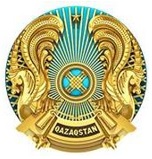 



_____________________________________

_____________________________________

(жоғары және жоғары оқу орнынан кейінгі бiлiм беру ұйымының толық атауы)

Мемлекеттік аттестаттау және (немесе) 

Аттестаттау комиссиясының ______ жылғы "___" _______________ шешімімен (№ ________ хаттама)

_____________________________________

_____________________________________

(тегі, аты, әкесінің аты (ол болған жағдайда))

_____________________________________

(мамандықтың және (немесе) білім беру бағдарламасының

_____________________________________

коды және атауы)

_____________________________________ мамандығы және (немесе) білім беру бағдарламасы бойынша

_____________________________________

БАКАЛАВРЫ

дәрежесі берілді

Оқыту нысаны____________________________________

(күндізгі немесе сырттай немесе кешкі)

Мемлекеттік аттестаттау және (немесе) Аттестаттау комиссиясының төрағасы ______________________

ЖЖОКБҰ басшысы ______________________

Факультет деканы ______________________

М.О.

_______ жылғы "____" _______ _________________ қ.

ЖБ-Б № 0000001

Тіркеу нөмірі ___________

ішкі жағы/внутренняя сторона

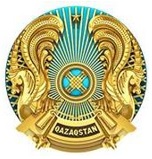 



Решением Государственной аттестационной и (или) Аттестационной комиссии

_____________________________________

_____________________________________

(полное наименование организации высшего и (или) послевузовского образования)

от "____" ___________ ______ года (протокол № _____)

_____________________________________

_____________________________________

(фамилия, имя, отчество (при его наличии))

присуждена степень

БАКАЛАВР

_____________________________________

по специальности и (или) образовательной программе

_____________________________________

_____________________________________

_____________________________________

(код и наименование специальности и (или) образовательной программы)

Форма обучения ______________________

(очное или заочное или вечернее)

By the Decision of the State Attestation Commission and (or) Attestation Commission ________________________

_____________________________________

(name of the higher education institution)

_________________________________ was

(graduate’s full name)

awarded the degree of BACHELOR _____________________________________

on the specialty and (or) educational program

_____________________________________

_____________________________________

_____________________________________

(code and name of the specialty and (or) educational program)

Form of training _______________________

(full-time or part-time)

Date "____" ______________ ________

ЖБ-Б № 0000001

"___" ___________ _____ г. ____________________

Приложение 19 к приказу 
Министра образования и науки
Республики Казахстан
от 28 января 2015 года № 39Форма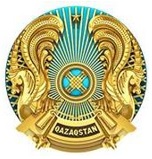 



_____________________________________

_____________________________________

(жоғары және жоғары оқу орнынан кейінгі бiлiм беру ұйымының

толық атауы)

Мемлекеттік аттестаттау және (немесе) Аттестаттау комиссиясының ________ жылғы "______" ___________________ шешімімен (№ ________ хаттама)

_____________________________________

_____________________________________

(тегі, аты, әкесінің аты (ол болған жағдайда))

_____________________________________

(мамандықтың және (немесе) білім беру бағдарламасының

_____________________________________

коды және атауы)

_____________________________________ мамандығы және (немесе) білім беру бағдарламасы бойынша

_____________________________________


БАКАЛАВРЫ


дәрежесі берілді

Оқыту нысаны _______________________________

(күндізгі немесе сырттай немесе кешкі)

Мемлекеттік аттестаттау және (немесе) Аттестаттау комиссиясының төрағасы ___________________________

ЖЖОКБҰ басшысы   ______________________

Факультет деканы ______________________

М.О.

_______ жылғы "____" _______      _________________ қ.

ЖБ-Б № 0000001                          

Тіркеу нөмірі ___________

ішкі жағы/внутренняя сторона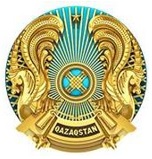 



Решением Государственной аттестационной и (или) Аттестационной комиссии

_____________________________________

_____________________________________

(полное наименование организации высшего и (или)

послевузовского образования)

от "____" ___________ ______ года (протокол № _____)

_____________________________________

_____________________________________

(фамилия, имя, отчество (при его наличии))

присуждена степень


БАКАЛАВР


_____________________________________

по специальности и (или) образовательной программе _____________________________________

_____________________________________

_____________________________________

(код и наименование специальности и (или) образовательной программы)

Форма обучения _______________________

(очное или заочное или вечернее)

By the Decision of the State Attestation Commission and (or) Attestation Commission _________________________

_____________________________________

(name of the higher education institution)

_____________________________________was   (graduate’s full name)

awarded the degree of BACHELOR _____________________________________

on the specialty and (or) educational program_______________

_____________________________________

_____________________________________

(code and name of the specialty and (or) educational program)

Form of training ________________________

(full-time or part-time)

Date "____" ______________ ________

ЖБ-Б № 0000001

"___" _____________ ______ г. _________________Приложение 20 к приказу 
Министра образования и науки
Республики Казахстан
от 28 января 2015 года № 39Форма 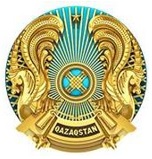 



_____________________________________

_____________________________________

(жоғары және жоғары оқу орнынан кейінгі бiлiм беру ұйымының

толық атауы)

Мемлекеттік аттестаттау және (немесе) Аттестаттау комиссиясының ________ жылғы "______" ___________________ шешімімен (№ ________ хаттама)

_____________________________________

_____________________________________

(тегі, аты, әкесінің аты (ол болған жағдайда))

_____________________________________

(мамандықтың және (немесе) білім беру бағдарламасының

_____________________________________

коды және атауы)

_______________________________ 

мамандығы және (немесе) білім беру бағдарламасы бойынша

_____________________________________


БІЛІКТІЛІГІ берілді


Оқыту нысаны _________________________

(күндізгі немесе сырттай немесе кешкі)

Мемлекеттік аттестаттау және (немесе) Аттестаттау комиссиясының төрағасы ___________________________

ЖЖОКБҰ басшысы ______________________

Факультет деканы ______________________

М.О.

______ жылғы "___" ____________ _____________ қ.

ЖБ № 0000001

Тіркеу нөмірі ___________

Ішкі жағы/внутренняя сторона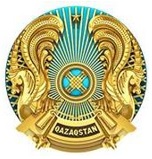 



Решением Государственной аттестационной и (или) Аттестационной комиссии

_____________________________________

_____________________________________

(полное наименование организации высшего и (или)

послевузовского образования)

от "____" ____________ ______ года (протокол № _____)

_____________________________________

_____________________________________

(фамилия, имя, отчество (при его наличии))


присвоена КВАЛИФИКАЦИЯ


_____________________________________

_____________________________________

по специальности и (или) образовательной программе _____________________________________

_____________________________________

_____________________________________

(код и наименование специальности и (или) образовательной программы)

Форма обучения ________________________

(очное или заочное или вечернее)

By the Decision of the State Attestation Commission and (or) Attestation Commission _____________________________

_____________________________________

(full name of the higher education institution)

_____________________________________

(graduate’s full name)

was conferred the qualification ________________________

on the specialty and (or) educational program_____________

_____________________________________

_____________________________________

(code and name of the specialty and (or) educational program)

Form of training ______________________________

(full-time or part-time)

Date "____" ______________ _____

ЖБ № 0000001

"___"_____________ ______ г. ____________________Приложение 21 к приказу 
Министра образования и науки
Республики Казахстан
от 28 января 2015 года № 39Форма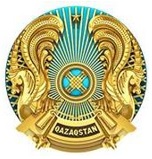 



_____________________________________

_____________________________________

(жоғары және жоғары оқу орнынан кейінгі бiлiм беру ұйымының толық атауы)

Мемлекеттік аттестаттау және (немесе) Аттестаттау комиссиясының ________ 

жылғы "______" ___________________ 

шешімімен (№ ________ хаттама)

_____________________________________

_____________________________________

(тегі, аты, әкесінің аты (ол болған жағдайда))

_____________________________________

(мамандықтың және (немесе) білім беру бағдарламасының

_____________________________________

коды және атауы)

_____________________________________ мамандығы және (немесе) білім беру бағдарламасы бойынша

_____________________________________


БІЛІКТІЛІГІ берілді


Оқыту нысаны _______________________________

(күндізгі немесе сырттай немесе кешкі)

Мемлекеттік аттестаттау және (немесе) Аттестаттау комиссиясының төрағасы _______________________

ЖЖОКБҰ басшысы ______________________

Факультет деканы ______________________

М.О.

______ жылғы "____" ____________ _______________ қ.

ЖБ № 0000001

Тіркеу нөмірі ___________

ішкі жағы/внутренняя сторона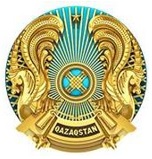 



Решением Государственной аттестационной и (или) Аттестационной комиссии

_____________________________________

_____________________________________

(полное наименование организации высшего и (или)

послевузовского образования)

от "____" ____________ ______ года (протокол № _____)

_____________________________________

_____________________________________

(фамилия, имя, отчество (при его наличии))


присвоена КВАЛИФИКАЦИЯ


_____________________________________

_____________________________________

по специальности и (или) образовательной программе _____________________________________

_____________________________________

_____________________________________

(код и наименование специальности и (или) образовательной программы)

Форма обучения _________________________

(очное или заочное или вечернее)

By the Decision of the State Attestation Commission and (or) Attestation Commission ________________________

_____________________________________

(full name of the higher education institution)

_____________________________________

(graduate’s full name)

was conferred the qualification ________________________

_____________________________________

on the specialty and (or) educational program_____________

_____________________________________

_____________________________________

(code and name of the specialty and (or) educational program)

Form of training __________________________

(full-time or part-time)

Date "____" ______________ _____

ЖБ № 0000001

"___"_____________ ______ г. ____________________Приложение 22 к приказу 
Министра образования и науки
Республики Казахстан
от 28 января 2015 года № 39Форма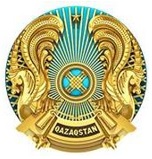 



_____________________________________

_____________________________________

(жоғары және жоғары оқу орнынан кейінгі бiлiм беру ұйымының

толық атауы)

Мемлекеттік аттестаттау және (немесе) Аттестаттау комиссиясының ________ 

жылғы "______" ___________________ 

шешімімен (№ ________ хаттама)

_____________________________________

_____________________________________

(тегі, аты, әкесінің аты (ол болған жағдайда))

_____________________________________

(мамандықтың және (немесе) білім беру бағдарламасының

_____________________________________

коды және атауы)

_____________________________________ мамандығы және (немесе) білім беру бағдарламасы бойынша

_____________________________________


МАГИСТРІ


дәрежесі берілді

Бағыты _____________________________________

(ғылыми-педагогтік және бейіндік)

Мемлекеттік аттестаттау және (немесе) Аттестаттау комиссиясының төрағасы _______________________

ЖЖОКБҰ басшысы ______________________

Факультет деканы ______________________

М.О.

_______ жылғы "____" _______ ____________ қ.

ЖООК - М № 0000001

Тіркеу нөмірі ___________

ішкі жағы/внутренняя сторона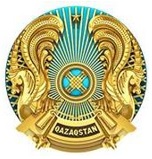 



Решением Государственной аттестационной и (или) Аттестационной комиссии

_____________________________________

_____________________________________

(полное наименование организации высшего и (или) послевузовского образования)

от "____" __________ _____ года (протокол № _____)

_____________________________________

_____________________________________

(фамилия, имя, отчество (при его наличии))

присуждена степень


МАГИСТР


по специальности и (или) образовательной программе _____________________________________

_____________________________________

(код и наименование специальности и (или) образовательной

_____________________________________

программы)

Направление ____________________________

(научно-педагогическое или профильное)

By the Decision of the State Attestation Commission and (or) Attestation Commission _____________________________________

_____________________________________

(name of the higher education institution)

_____________________________________ was

(graduate’s full name)

awarded the degree of Master on the specialty and (or) educational program______________________________ _____________________________________

_____________________________________

(code and name of the specialty and (or) educational program)

Type of program _________________________

(scientific-pedagogical or specialized)

Date "____" ______________ ________

ЖООК - М № 0000001

"___"___________ ______ г. ____________________Приложение 23 к приказу 
Министра образования и науки
Республики Казахстан
от 28 января 2015 года № 39Форма 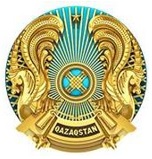 



_____________________________________

_____________________________________

(жоғары және жоғары оқу орнынан кейінгі бiлiм беру ұйымының толық атауы)

Мемлекеттік аттестаттау және (немесе) Аттестаттау комиссиясының _______ жылғы "___" ___________ шешімімен (№ ____ хаттама)

_____________________________________

_____________________________________

(тегі, аты, әкесінің аты (болған жағдайда))

Іскерлік әкімшілік жүргізу ДОКТОРЫ

дәрежесі берілді

Диссертациялық кеңестің

төрағасы __________________

Ғылыми хатшы __________________

ішкі жағы/внутренняя сторона

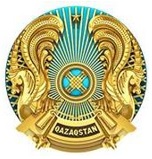 



Решением Государственной аттестационной и (или) Аттестационной комиссии

_____________________________________

_____________________________________

(полное наименование организации высшего и (или)

послевузовского образования)

от "_____" _________ ________ года (протокол № ______)

_____________________________________

_____________________________________

(фамилия, имя, отчество (при его наличии))

присуждена степень

ДОКТОР делового администрирования

By the Decision of the State Attestation Commission and (or) Attestation Commission _____________________________________

_____________________________________

(full name of higher education institution)

_____________________________________

_____________________________________

(graduate’s full name)

was awarded the degree of Doctor on Business Administration

Date "____" ____________________ _______

ЖООК-Д № 0000001

"_____" __________ ______ г. ____________________

Приложение 24 к приказу 
Министра образования и науки
Республики Казахстан
от 28 января 2015 года № 39Форма 
Резидентураны бітіргені туралы куәлік РК №___________

Осы куәлік _____________________________

(тегі, аты, әкесінің аты (болған жағдайда))

_______________________________ берілді.

Ол ______ жылы _______________________

_____________________________________

(жоғары және жоғары оқу орнынан кейінгі бiлiм беру ұйымының толық атауы)

түсіп, _______ жылы ___________________

_____________________________________

(жоғары және жоғары оқу орнынан кейінгі бiлiм беру ұйымының толық атауы)

_____________________________________

_____________________________________

мамандығы және (немесе)

білім беру бағдарламасы бойынша

резидентураны бітіріп шықты.

Аттестаттау комиссиясының _______ жылғы "___" шешімімен оған ______________________

____________________________________

біліктілігі берілді.

Аттестаттау комиссиясының төрағасы ______________

ЖЖОКБҰ басшысы ______________________

Факультет деканы ______________________

М.О.

____________________ қаласы ______ жылғы "___" ________

Тіркеу нөмірі № ____________

ішкі жағы/внутренняя сторона
Свидетельство об окончании резидентуры РК № ______

Настоящее свидетельство выдано ________

_____________________________________

(фамилия, имя, отчество (при его наличии))

в том, что он (-а)___ в ____ году поступил (-а) ______ в _____________________________________

_____________________________________

(полное наименование организации высшего и (или)

послевузовского образования)

и в ____ году окончил (-а) _______________

резидентуру по специальности и (или) образовательной программе

_____________________________________

_____________________________________

(полное наименование организации высшего и (или)

послевузовского образования)

Решением Аттестационной комиссии

от "___" ______ года ему (ей) присвоена квалификация _____________________________________

_____________________________________

Аттестационной комиссии ______________

Руководитель ОВПО ___________________

Декан факультета ______________________

М.П.

Город _____________ "___" __________ года

Регистрационный номер № ________Приложение 25 к приказу 
Министра образования и науки
Республики Казахстан
от 28 января 2015 года № 39Форма 
Интернатураны бітіргені туралы куәлік ИК

№ __________________

(№ ______________ дипломсыз жарамсыз)

Осы куәлік ___________________________

_____________________________________

(тегі, аты, әкесінің аты (болған жағдайда))

______________________________ берілді.

Ол ___________ жылы _________________

_____________________________________

(жоғары және жоғары оқу орнынан кейінгі бiлiм беру ұйымының толық атауы)

түсіп, ________ жылы __________________

(мамандықтың және (немесе) білім

_____________________________________

беру бағдарламасының коды және атауы)

_____________________________________

мамандығы және (немесе) білім беру

бағдарламасы бойынша интернатураны бітіріп шықты

Қорытынды аттестаттау бағасы _____________________________________

Аттестаттау комиссиясының ________________

жылғы "____" _______ шешімімен оған ______

_____________________________________

_____________________________________

(мамандығы және (немесе) білім беру

бағдарламасы бойынша) дәрігер біліктілігі берілді

Аттестаттау комиссиясының төрағасы ________

ЖЖОКБҰ басшысы ______________________

Факультет деканы ______________________

ішкі жағы/внутренняя сторона
Свидетельство об окончании интернатуры ИК № ____

(без диплома № _________ недействительно)

Настоящее свидетельство выдано

_____________________________________

_____________________________________

(фамилия, имя, отчество (при его наличии))

_____________________________________

в том, что он (-а) в ____ году поступил (-а) в _____________________________________

_____________________________________

(полное наименование организации высшего и (или) послевузовского образования)

и в ____ году окончил (-а) интернатуру по

специальности и (или) образовательной программе

_____________________________________

(код и наименование специальности и (или) образовательной программы)

_____________________________________

_____________________________________

Оценка итоговой аттестации ______________

Решением Аттестационной комиссии

от "____" _______ _______ года

ему (ей) присвоена квалификация врача

_____________________________________

_____________________________________

(по специальности и (или) образовательной программе)

Председатель Аттестационной комиссии _____________

Руководитель ОВПО ___________________

Декан факультета ____________________

М.П.

"____" _______ _____ года город _________

Регистрационный номер № ________Приложение 26
к приказу Министра образования
и науки Республики Казахстан
от 28 января 2015 года № 39Приложение 27 к приказу 
Министра образования и науки
Республики Казахстан
от 28 января 2015 года № 39Форма 
Д

И

П

Л

О

М

С

Ы

З

 

Ж

А

Р

А

М

С

Ы

З
1. Тегі ________________________________________________ 

\2. Аты, әкесінің аты (болған жағдайда) ____________________ 

_____________________________________________________ 

3. Туған күні __________________________________________ 

4. Білімі туралы алдыңғы құжат __________________________ 

 (құжат түрі, нөмірі, берілген күні) 

_____________________________________________________ 

5. Түсу сынақтары _____________________________________  

(құжат түрі, нөмірі, берілген күні) 

_____________________________________________________

 6. Түсті _______________________________________________ 

 (ЖЖОКБҰ атауы, түскен жылы) 

7. Бітірді _____________________________________________  

(ЖЖОКБҰ атауы, бітірген жылы) 

8. Жалпы игерілген академиялық кредиттердің саны - ECTS ___ 

9. Оқудың орташа өлшемді бағасы (GPA) ___________________ 

10. Кәсіптік практика

11. Қорытынды аттестаттау



12. ________________________________ орындау және қорғау  (диплом жобасын (жұмысын) немесе диссертацияны)

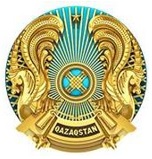 



_________________

_________________

_________________

_______________

(ЖЖОКБҰ атауы)

_____________

______________

(қала)

ДИПЛОМҒА ҚОСЫМША (транскрипт)

№____________ ______________

(берілген күні) _____________ (тіркеу нөмірі)

ЖЖОКБҰ басшысы 

Факультет деканы

М.О.


Д

И

П

Л

О

М

С

Ы

З

 

Ж

А

Р

А

М

С

Ы

З
№
Пән коды
Пән атауы
Академиялық кредиттердің саны - ECTS
Баға
Баға
Баға
№
Пән коды
Пән атауы
Академиялық кредиттердің саны - ECTS
әріптік
балдық
дәстүрлі
1
2
3
4
5
6
7
Д

И

П

Л

О

М

С

Ы

З

 

Ж

А

Р

А

М

С

Ы

З
Д

И

П

Л

О

М

С

Ы

З

 

Ж

А

Р

А

М

С

Ы

З
Б

Е

З

Д

И

П

Л

О

М

А

 

 

Н

Е

Д

Е

Й

С

Т

В

И

Т

Е

Л

Ь

Н

О
1. Фамилия ______________________________________________ 2. Имя, отчество (при его наличии) __________________________ ________________________________________________________ 3. Дата рождения _________________________________________ 4. Предыдущий документ об образовании ____________________  (вид, номер документа, дата выдачи) ________________________________________________________ 5. Вступительные испытания ________________________________  

(вид, номер документа, дата выдачи) ________________________________________________________ 6. Поступил (-а) ___________________________________________  

(наименование ОВПО, год поступления) 

7. Окончил (-а) ____________________________________________  

(наименование ОВПО, год окончания) 

8. Общее число освоенных академических кредитов - ECTS ______ 

9. Средневзвешенная оценка (GРA) обучения__________________ 

10. Профессиональная практика

11. Итоговая аттестация



12. Выполнение и защита ___________________________________  (дипломного проекта (работы) или диссертации)

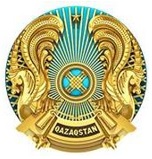 



____________

(наименование 

_______________

ОВПО)

_______________

_______________

_______________ (город)

ПРИЛОЖЕНИЕ К ДИПЛОМУ

(транскрипт)

№__________ _____________

(дата выдачи) ______________ (регистрационный номер)

Руководитель ОВПО

Декан факультета

М.П.


Б

Е

З

Д

И

П

Л

О

М

А

 

 

Н

Е

Д

Е

Й

С

Т

В

И

Т

Е

Л

Ь

Н

О
№ 
Код дисциплины
Наименование дисциплин
Количество академических кредитов - ECTS
Оценка
Оценка
Оценка
№ 
Код дисциплины
Наименование дисциплин
Количество академических кредитов - ECTS
буквенная
в баллах
традиционная
1
2
3
4
5
6
7
Б

Е

З

Д

И

П

Л

О

М

А

 

 

Н

Е

Д

Е

Й

С

Т

В

И

Т

Е

Л

Ь

Н

О
Б

Е

З

Д

И

П

Л

О

М

А

 

 

Н

Е

Д

Е

Й

С

Т

В

И

Т

Е

Л

Ь

Н

О
N

O

T

 

 

V

A

L

I

D

 

 

W

I

T

H

O

U

T

 

 

D

I

P

L

O

M

A
1. Last Name _____________________________________________ 

2. First Name, Patronymic (if any) ____________________________ 

________________________________________________________ 

3. Date of birth____________________________________________ 

4. Previous educational background ___________________________  

(type, number of document, date of issue) 

________________________________________________________ 

________________________________________________________ 

5. Entrance Examinations ___________________________________ 

(type, number of document, date of issue) 

________________________________________________________ 

6. Enrolled_ ______________________________________________ 

(higher education institution, year of enrollment) 

7. Graduated _____________________________________________ 

(higher education institution, graduation year) 

8. Total number of academic credits earned, ECTS _______________ 

9.Grade point average (GPA) _________________________________ 

10. Professional internship

11. Final attestation



12. Writing and defense____________________________________  (of diploma project (work) or dissertation )

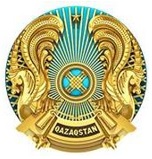 



______________

(name of 

_________________

higher education 

_________________

institution)

______________

______________

(City)

SUPPLEMENT

TO DIPLOMA 

(Transcript)

№____________ ______________

(date of issue) _________________ (registration number)

Head of the HEI

Dean of the Faculty

Stamp


N

O

T

 

 

V

A

L

I

D

 

 

W

I

T

H

O

U

T

 

 

D

I

P

L

O

M

A
№
Code of disciplines
Name  of disciplines
Number of academic credits - ECTS
Grade
Grade
Grade
№
Code of disciplines
Name  of disciplines
Number of academic credits - ECTS
letter equivalence
numeric equivalence
traditional equivalence
1
2
3
4
5
6
7
N

O

T

 

 

V

A

L

I

D

 

 

W

I

T

H

O

U

T

 

 

D

I

P

L

O

M

A
N

O

T

 

 

V

A

L

I

D

 

 

W

I

T

H

O

U

T

 

 

D

I

P

L

O

M

AПриложение 28 к приказу 
Министра образования и науки
Республики Казахстан
от 28 января 2015 года № 39Форма
ЖООК-М № _______________


магистр дипломына КУӘЛІК

Осы куәлік _______________________________________

(мамандықтың және (немесе) білім беру бағдарламасының

_______________________________________

коды және атауы)

_______________________________________

мамандығы және (немесе) білім беру бағдарламасы бойынша бейіндік магистратураны бітірген

_______________________________________

(тегі, аты, әкесінің аты (болған жағдайда))

Ол ______ жылғы "___" ___________бастап ____ жылғы "___"______________аралығында ___________________

_______________________________________

(жоғары және жоғары оқу орнынан кейінгі бiлiм беру ұйымының толық атауы)

_______________________________________

(мамандықтың және (немесе) білім беру бағдарламасының

_______________________________________

коды және атауы)

_______________________________________ 

мамандығы және (немесе) білім беру бағдарламасы бойынша педагогикалық бейіні пәндерінің циклын төмендегі академиялық көрсеткіштермен меңгерді:

және практикадан өтті:



Осы куәлік ғылыми және педагогикалық қызметпен айналысуға құқық береді.

ЖЖОКБҰ басшысы   ______________________

Факультет деканы ______________________

М.О.

"______" ____________________ ______ ж.


СВИДЕТЕЛЬСТВО


к диплому магистра ЖООК-М № __________

Настоящее свидетельство выдано _______________________________________

(фамилия, имя, отчество (при его наличии))

_______________________________________

окончившему (-ей) профильную магистратуру по специальности и (или) образовательной программе _______________________________________

_______________________________________

(код и наименование специальности и (или) образовательной программы)

в том, что он (-а) освоил (-а) цикл дисциплин педагогического профиля в период с

"___" ______________года по "___" ________ года.

_______________________________________

_______________________________________

(полное наименование организации высшего и (или) послевузовского образования)

по специальности и (или) образовательной программе _______________________________________

(код и наименование специальности и (или) образовательной

_______________________________________

программы)

со следующими академическими показателями:

и прошел (-а) практику:



Данное свидетельство дает право на занятие научной и педагогической деятельностью.

Руководитель ОВПО ________________________

Декан факультета _________________________

М.П.

"____"______________ ____ г.

Приложение 29
к приказу
Министра образования и науки
Республики Казахстан
от 28 января 2015 года № 39Форма
Казакстан Республикасы

Білім жәңе ғылым министрлігі

Білім және ғылым саласында сапаны

қамтамасыз ету комитетінің шешімімен

___________________________________

___________________________________

___________________________________

___________________________________

мамандығы бойынша 

ҚАУЫМДАСТЫРЫЛҒАН

ПРОФЕССОР (ДОЦЕНТ)

ғылыми атағы берілді. 

Төраға

ДЦ №                 Нұр-Сұлтан қаласы
Решением

Комитета по обеспечению качества в сфере образования и науки Министерства

образования и науки

Республики Казахстан

_________________________________

_________________________________

_________________________________

присвоено ученое звание

АССОЦИИРОВАННОГО

ПРОФЕССОРА (ДОЦЕНТА)

по специальности _________________

__________________________________

        By the decision of the Committee for quality assurance in Education and Science 

under the Ministry of Education and Science

of the Republic of Kazakhstan 

Title of ASSOCIATE PROFESSOR 

in _______________________________

          conferred on

__________________________________Приложение 30
к приказу
Министра образования и науки
Республики Казахстан
от 28 января 2015 года № 39Форма
Казакстан Республикасы

Білім жәңе ғылым министрлігі

Білім және ғылым саласында сапаны қамтамасыз ету комитетінің шешімімен

__________________________________

__________________________________

__________________________________

__________________________________

мамандығы бойынша

ПРОФЕССОР

ғылыми атагы берілді

Төраға

ПР №               Нұр-Сұлтан қаласы
Решением

Комитета по обеспечению качества 

в сфере образования и науки 

Министерства образования и науки

Республики Казахстан

_________________________________

_________________________________

_________________________________

присвоено ученое звание

ПРОФЕССОРА

по специальности

_________________________________

By the decision of the Committee for quality assurance in Education and Science 

under the Ministry of Education and Science

of the Republic of Kazakhstan 

 Title of FULL

PROFESSOR

in ______________________________

    is conferred on specialty

_________________________________Приложение 31 к приказу
Министра образования и науки
Республики Казахстан
от 28 января 2015 года № 39Форма
Қазақстан Республикасы  Білім және ғылым министрлігі  Білім және ғылым саласында сапаны  қамтамасыз ету комитетінің  шешімімен__________________  _____________________________________  (Т.А.Ә (ол болған жағдайда).) ________________________________берілген  (ЖОО, мемлекет) дәрежесі философия докторы (PhD) дәрежесі  ретінде танылды Төраға ҒД № Нұр-Сұлтан қаласы
Решением Комитета по обеспечению качества в сфере образования и науки Министерства образования и науки Республики Казахстан________________ степень, присужденная__________________ (Ф.И.О (при его наличии).) в_____________________________________, (ВУЗ, страна) признана в Республике Казахстан как степень доктора философии (PhD)

By the decision of the Committee for quality assurance in Education and Science under the Ministry of Education and Science of the Republic of  Kazakhstan degree, conferred on ________________________________________ (full name) in _______________________________________ (university, country ) recognized in the Republic of Kazakhstan as a doctor of philosophy (PhD) degreeПриложение 32 к приказу
Министра образования и науки
Республики Казахстан
от 28 января 2015 года № 39Форма
Қазақстан Республикасы  Білім және ғылым министрлігі  Білім және ғылым саласында сапаны  қамтамасыз ету комитетінің шешімімен___________________ ________________________________________  (Т.А.Ә (ол болған жағдайда).) _______________________________берілген  (ЖОО, мемлекет) дәрежесі бейіні бойынша докторы дәрежесі ретінде танылды Төраға ҒД № Нұр-Сұлтан қаласы
Решением Комитета по обеспечению качества  в сфере образования и науки Министерства образования и науки Республики Казахстан________________ степень, присужденная_____________________ (Ф.И.О (при его наличии).) в_______________________________________, (ВУЗ, страна) признана в Республике Казахстан как степень  доктора по профилю By the decision of the Committee for quality assurance in Education and Science under the Ministry of Education and Science of the Republic of Kazakhstan degree, conferred on _________________________________________ (full name) in _________________________________________ (university, country ) recognized in the Republic of Kazakhstan as a doctor of doctor of рrofile degreeПриложение 33 к приказу 
Министра образования и науки
Республики Казахстан
от 28 января 2015 года № 39Форма
Қазақстан Республикасы Білім және ғылым министрлігі 

Білім және ғылым саласында сапаны қамтамасыз ету комитетінің шешімімен 

__________________________________________________________________

(А.Ж.Т. (болған жағдайда))

ФИЛОСОФИЯ ДОКТОРЫ (PhD) дәрежесі берілді

Білім беру бағдарламасы ________________________________________________

Диссертация тақырыбы ______________________________________________

Ғылыми кеңесшілер ____________________________________________

Ресми рецензенттер ____________________________________________

Қорғау күні және орны ____________________________________________

Төраға

ҒД № Нұр-Сұлтан қаласы
 

Решением Комитета по обеспечению качества в сфере образования и науки 

Министерства образования и науки Республики Казахстан

____________________________________________________присуждена степень

(Ф.И.О. (при его наличии))

ДОКТОРА ФИЛОСОФИИ (PhD) 

Образовательная программа ______________________________________________

Тема диссертации _____________________________________________

Научные консультанты ____________________________________________

Официальные рецензенты ____________________________________________

Дата и место защиты _____________________________________________
By the decision of the Committee for quality assurance in Education and Science

under the Ministry of Education and Science of the Republic of Kazakhstan in _______________________________

   DOCTOR of PHYLOSOPHY (PhD) degree is

conferred on ________________________________________

Dissertation topic ________________________________________

Scientific consultant ________________________________________

Official reviewers ________________________________________

Date and place of dissertation defense ________________________________________

__________________________________Приложение 34 к приказу 
Министра образования и науки
Республики Казахстан
от 28 января 2015 года № 39Форма
Қазақстан Республикасы Білім және ғылым министрлігі 

Білім және ғылым саласында сапаны қамтамасыз ету комитетінің шешімімен 

__________________________________________________________________

(А.Ж.Т. (болған жағдайда))

БЕЙІНІ БОЙЫНША ДОКТОР дәрежесі берілді

Білім беру бағдарламасы ______________________________________________

Диссертация тақырыбы _______________________________________________

Ғылыми кеңесшілер ____________________________________________

Ресми рецензенттер ____________________________________________

Қорғау күні және орны ____________________________________________

Төраға

ҒД № Нұр-Сұлтан қаласы
 

Решением Комитета по обеспечению качества в сфере образования и науки 

Министерства образования и науки Республики Казахстан

_________________________________________________________присуждена степень

(Ф.И.О. (при его наличии))

 ДОКТОРА ПО ПРОФИЛЮ

Образовательная программа_____________________________________________

Тема диссертации _____________________________________________

Научные консультанты ___________________________________________

Официальные рецензенты ____________________________________________

Дата и место защиты _____________________________________________
By the decision of the Committee for quality assurance in Education and Science

under the Ministry of Education and Science of the Republic of Kazakhstan in _______________________________

   DOCTOR of PROFILE degree is

conferred on ________________________________________

Dissertation topic ________________________________________

Scientific consultant ________________________________________

Official reviewers ________________________________________

Date and place of dissertation defense ________________________________________

__________________________________Приложение 35 к приказу 
Министра образования и науки
Республики Казахстан
от 28 января 2015 года № 39Приложение 1 к Правилам 
выдачи документов об 
образовании государственного образцаФорма____________________________
____________________________
(наименование учебного заведения)
от _________________________
(Ф.И.О. (при наличии) 
полностью и ИИН)
____________________________
____________________________
(год окончания)
____________________________
____________________________
наименование и адрес учебного
заведения, в случае измененияПриложение 2 к Правилам 
выдачи документов об 
образовании государственного образца Стандарт государственная услуга "Выдача дубликатов документов об основном среднем, общем среднем образовании" Стандарт государственная услуга "Выдача дубликатов документов об основном среднем, общем среднем образовании" Стандарт государственная услуга "Выдача дубликатов документов об основном среднем, общем среднем образовании"
1
Наименование услугодателя
Организации основного среднего и общего среднего образования
2
Способы предоставления государственной услуги 
Прием заявления и выдача результата оказания государственной услуги осуществляются через:

1) канцелярию организации основного среднего и общего среднего образования;

2) Некоммерческое акционерное общество "Государственная корпорация "Правительство для граждан" (далее - Государственная корпорация);

3) веб-портал "электронного правительства" www.egov.kz (далее – портал).
3
Срок оказания государственной услуги
1) с момента сдачи услугополучателем документов в Государственную корпорацию или организацию основного среднего и общего среднего образования или на портал – 15 рабочих дней. 

2) максимально допустимое время ожидания для сдачи документов Государственной корпорации – 15 минут;

3) максимально допустимое время обслуживания в Государственной корпорации – 15 минут.
4
Форма оказания
Электронная (частично автоматизированная) и (или) бумажная
5
Результат оказания государственной услуги
Дубликат документов об основном среднем, общем среднем образовании либо мотивированный ответ об отказе. 

Форма предоставления результата оказания государственной услуги: бумажная.

В Государственной корпорации выдача готовых документов осуществляется при предъявлении документа, удостоверяющего личность (либо его представителя по нотариально заверенной доверенности).

При обращении через портал результат оказания государственной услуги получают по адресу указанному в запросе.

Государственная корпорация обеспечивает хранение документов, в течение 1 (одного) месяца, после чего передает их услугодателю для дальнейшего хранения.

При обращении услугополучателя по истечении 1 (одного) месяца, по запросу Государственной корпорации услугодатель в течение 1 (одного) рабочего дня направляет готовые документы в Государственную корпорацию для выдачи услугополучателю.
6
Размер оплаты, взимаемой с услугополучателя  при оказании государственной услуги, и способы ее взимания в случаях, предусмотренных законодательством Республики Казахстан
Государственная услуга оказывается на бесплатной основе физическим лицам.
7
График работы
1) канцелярии услугодателя: с понедельника по пятницу включительно, с 9.00 до 18.30 часов, с перерывом на обед с 13.00 часов до 14.30 часов, кроме выходных и праздничных дней, согласно трудовому законодательству Республики Казахстан;

Прием заявления и выдача результата оказания государственной услуги осуществляется с 9.00 часов до 17.30 часов с перерывом на обед с 13.00 часов до 14.30 часов. Государственная услуга оказывается в порядке очереди, без предварительной записи и ускоренного обслуживания.

2) Государственной корпорации: с понедельника по субботу включительно в соответствии с установленным графиком работы с 9.00 до 20.00 часов без перерыва на обед, за исключением воскресенья и праздничных дней, согласно трудовому законодательству.

3) портала - круглосуточно, за исключением технических перерывов в связи с проведением ремонтных работ (при обращении услугополучателя после окончания рабочего времени, в выходные и праздничные дни согласно Трудовому кодексу Республики Казахстан от 23 ноября 2015 года, прием заявлений и выдача результата оказания государственной услуги осуществляется следующим рабочим днем).

Адреса мест оказания государственной услуги размещены на:

1) интернет-ресурсе Министерства: www.edu.gov.kz;

2) интернет-ресурсе Государственной корпорации: www.gov4c.kz;

3) портале: www.egov.kz.
8
Перечень документов необходимых для оказания государственной услуги
при обращении в канцелярию услугодателя или Государственную корпорацию:

1) заявление обучавшегося или родителя (законного представителя) несовершеннолетнего ребенка, утерявшего или испортившего документ, на имя руководителя организации основного среднего и общего среднего образования согласно приложению 1 к настоящим Правилам; 

2) свидетельство о рождении или удостоверение личности (паспорт) обучавшегося и (или) электронный документ из сервиса цифровых документов (требуется для идентификации личности);

3) при изменении фамилии (имя, отчество (при его наличии) и (или) порче документа об образовании прилагается оригинал документа об образовании. 

Сведения о документах, удостоверяющих личность, работник Государственной корпорации получает из соответствующих государственных информационных систем через шлюз "электронного правительства" и направляет услугодателю.

Услугодатели получают цифровые документы из сервиса цифровых документов через реализованную интеграцию при условии согласия владельца документа, предоставленного посредством зарегистрированного на веб-портале "электронного правительства" абонентского номера сотовой связи пользователя путем передачи одноразового пароля или путем отправления короткого текстового сообщения в качестве ответа на уведомление веб-портала "электронного правительства".

на портал:

заявление в форме электронного документа на имя руководителя организации основного среднего и общего среднего образования согласно приложению 1 к настоящим Правилам, удостоверенного электронной цифровой подписью услугополучателя или удостоверенным одноразовым паролем, в случае регистрации и подключения абонентского номера услугополучателя, предоставленного оператором сотовой связи, к учетной записи портала.
9
Основания для отказа в оказании государственной услуги, установленные законодательством Республики Казахстан
В случае представления услугополучателем неполного пакета документов и (или) документов с истекшим сроком действия, работник Государственной корпорации или организации основного среднего и общего среднего образования отказывает в приеме заявления и выдает расписку об отказе в приеме документов по форме, согласно приложению 4 к настоящим Правилам.
10
Иные требования с учетом особенностей оказания государственной услуги, в том числе оказываемой в электронной форме 
Услугополучателям, имеющим полную или частичную утрату способности или возможности осуществлять самообслуживание, самостоятельно передвигаться, ориентироваться, прием документов для оказания государственной услуги производится работником Государственной корпорации с выездом по месту их жительства при обращении услугополучателя через Единый контакт-центр 1414, 8 800 080 7777.

Услуополучатель имеет возможность получения государственной услуги в электронной форме через портал при условии наличия ЭЦП.

Информацию о порядке и статусе оказания государственной услуги услугополучатель получает посредством Единого контакт-центра: 1414, 8 800 080 7777.

Контактные телефоны справочных служб услугодателя размещены на интернет-ресурсе Министерства: www.edu.gov.kz и Единого контакт-центра: www.egov.kz.

Сервис цифровых документов доступен для пользователей, авторизованных в мобильном приложении.

Для использования цифрового документа необходимо пройти авторизацию в мобильном приложении с использованием электронно-цифровой подписи или одноразового пароля, далее перейти в раздел "Цифровые документы" и выбрать необходимый документ.Приложение 3 к Правилам 
выдачи документов об 
образовании государственного образцаФормаПриложение 4 к Правилам 
выдачи документов об 
образовании государственного образцаФормаФ. И. О. (при его наличии),
либо наименование организации
услугополучателя)
____________________________
(адрес услугополучателя)Приложение 5 к Правилам 
выдачи документов об 
образовании государственного образца ФормаФ.И.О. (при его наличии)
____________________________
руководителя организации полностью))
от _________________________
___________________________
____________________________
Ф.И.О. (при его наличии) полностью))
___________________________
(наименование учебного
заведения, год окончания)
по специальности ________________
(наименование специальности)
____________________________
наименование и адрес учебного
заведения, в случае измененияПриложение 6 к Правилам 
выдачи документов об 
образовании государственного образца Стандарт государственной услуги "Выдача дубликатов документов о техническом и профессиональном, послесреднем образовании" Стандарт государственной услуги "Выдача дубликатов документов о техническом и профессиональном, послесреднем образовании" Стандарт государственной услуги "Выдача дубликатов документов о техническом и профессиональном, послесреднем образовании"
1
Наименование услугодателя 
Организации технического и профессионального, послесреднего образования (далее – ТиПО) 
2
Способы предоставления государственной услуги 
Прием заявления и выдача результата оказания государственной услуги осуществляется через:

1) канцелярия организаций ТиПО;

2) Некоммерческое акционерное общество "Государственная корпорация "Правительство для граждан" (далее - Государственная корпорация);

3) веб-портал "электронного правительства" www.egov.kz (далее – портал). 
3
Срок оказания государственной услуги
1) с момента сдачи услугополучателем документов в Государственную корпорацию или ТиПО или на портал – 15 (пятнадцать) рабочих дней.

2) максимально допустимое время ожидания для сдачи документов Государственной корпорации – 15 минут;

3) максимально допустимое время обслуживания в Государственной корпорации – 15 минут.
4
Форма оказания
электронная (частично автоматизированная) и (или) бумажная.
5
Результат оказания государственной услуги
Дубликат документов о техническом и профессиональном, послесреднем образовании или мотивированный ответ об отказе. 

Форма предоставления результата оказания государственной услуги: бумажная.

В Государственной корпорации выдача готовых документов осуществляется при предъявлении документа, удостоверяющего личность (либо его представителя по нотариально удостоверенной доверенности от услугополучателя). 

При обращении через портал результат оказания государственной услуги получают по адресу, указанному в запросе.

Государственная корпорация обеспечивает хранение документов, в течение 1 (одного) месяца, после чего передает их услугодателю для дальнейшего хранения.

При обращении услугополучателя по истечении 1 (одного) месяца, по запросу Государственной корпорации услугодатель в течение 1 (одного) рабочего дня направляет готовые документы в Государственную корпорацию для выдачи услугополучателю.
6
Размер оплаты, взимаемой с услугополучателя при оказании государственной услуги, и способы ее взимания в случаях, предусмотренных законодательством Республики Казахстан
Государственная услуга оказывается на бесплатной основе физическим лицам.
7
График работы
1) канцелярии услугодателя: с понедельника по пятницу включительно, с 9.00 до 18.30 часов, с перерывом на обед с 13.00 часов до 14.30 часов, кроме выходных и праздничных дней, согласно трудовому законодательству Республики Казахстан.

Прием заявления и выдача результата оказания государственной услуги осуществляется с 9.00 часов до 17.30 часов с перерывом на обед с 13.00 часов до 14.30 часов. Государственная услуга оказывается в порядке очереди, без предварительной записи и ускоренного обслуживания;  

2) Государственной корпорации: с понедельника по субботу включительно в соответствии с установленным графиком работы с 9.00 до 20.00 часов без перерыва на обед, за исключением воскресенья и праздничных дней, трудовому законодательству Республики Казахстан.

Прием документов осуществляется по выбору услугополучателя в порядке "электронной очереди", либо путем бронирования электронной очереди посредством веб-портала "электронного правительства" без ускоренного обслуживания;

3) портала - круглосуточно, за исключением технических перерывов в связи с проведением ремонтных работ (при обращении услугополучателя после окончания рабочего времени, в выходные и праздничные дни трудовому законодательству Республики Казахстан, прием заявлений и выдача результата оказания государственной услуги осуществляется следующим рабочим днем).

Адреса мест оказания государственной услуги размещены на:

1) интернет-ресурсе Министерства образования и науки Республики Казахстан: www.edu.gov.kz;

2) интернет-ресурсе Государственной корпорации: www.gov4c.kz;

3) портале: www.egov.kz.
8
Перечень документов
при обращении в канцелярию услугодателю или Государственную корпорацию:

1) заявление обучавшегося или родителя (законного представителя) несовершеннолетнего ребенка, утерявшего или испортившего документ, на имя руководителя организации ТиПО согласно приложению 5 к настоящим Правилам; 

2) свидетельство о рождении или удостоверение личности (паспорт) обучавшегося и (или) электронный документ из сервиса цифровых документов (требуется для идентификации личности);

3) при изменении фамилии (имя, отчество (при его наличии) и (или) порче документа об образовании прилагается оригинал документа об образовании. 

Сведения о документах, удостоверяющих личность, работник Государственной корпорации получает из соответствующих государственных информационных систем через шлюз "электронного правительства" и направляет услугодателю.

Услугодатели получают цифровые документы из сервиса цифровых документов через реализованную интеграцию при условии согласия владельца документа, предоставленного посредством зарегистрированного на веб-портале "электронного правительства" абонентского номера сотовой связи пользователя путем передачи одноразового пароля или путем отправления короткого текстового сообщения в качестве ответа на уведомление веб-портала "электронного правительства".

на портал:

заявление в форме электронного документа на имя руководителя организации ТиПО согласно приложению 5 к настоящим Правилам, удостоверенного электронной цифровой подписью услугополучателя или удостоверенным одноразовым паролем, в случае регистрации и подключения абонентского номера услугополучателя, предоставленного оператором сотовой связи, к учетной записи портала.
9
Основания для отказа в оказании государственной услуги, установленные законодательством Республики Казахстан
В случае представления услугополучателем неполного пакета документов согласно перечню, предусмотренному пунктом 8 настоящего стандарта государственной услуги и (или) документов с истекшим сроком действия, работник Государственной корпорации отказывает в приеме заявления и выдает расписку об отказе в приеме документов по форме согласно приложению 4 к настоящим правилам.
10
Иные требования с учетом особенностей оказания государственной услуги, в том числе оказываемой в электронной форме 
Услугополучателям, имеющим полную или частичную утрату способности, или возможности осуществлять самообслуживание, самостоятельно передвигаться, ориентироваться, прием документов для оказания государственной услуги производится работником Государственной корпорации с выездом по месту их жительства при обращении услугополучателя через Единый контакт-центр 1414, 8 800 080 7777.

Услуополучатель имеет возможность получения государственной услуги в электронной форме через портал при условии наличия ЭЦП.

Информацию о порядке и статусе оказания государственной услуги услугополучатель получает посредством Единого контакт-центра: 1414, 8 800 080 7777.

Контактные телефоны справочных служб услугодателя размещены на интернет-ресурсе Министерства: www.edu.gov.kz и Единого контакт-центра: www.egov.kz.

Сервис цифровых документов доступен для пользователей, авторизованных в мобильном приложении.

Для использования цифрового документа необходимо пройти авторизацию в мобильном приложении с использованием электронно-цифровой подписи или одноразового пароля, далее перейти в раздел "Цифровые документы" и выбрать необходимый документ.Приложение 7 к Правилам 
выдачи документов об 
образовании государственного образца____________________________
____________________________
/фамилия имя, отчество (
при его наличии
руководитель организации 
высшего и (или) послевузовского 
образования (далее - ОВПО) полностью/
от __________________________
/фамилия, имя, отчество 
(при его наличии) полностью/
____________________________
/фамилия, имя, отчество (при его 
наличии) на английском языке полностью/
____________________________
/при изменении фамилии, 
имени, отчества
(при его наличии)/
____________________________
/контактные данные 
услугополучателя/
____________________________
/год окончания ОВПО/
____________________________
по специальности 
(образовательной программы)
____________________________
____________________________
/наименование специальности 
(образовательной программы)/
____________________________
____________________________
/наименование и адрес ОВПО,
в случае изменения/
____________________________ФормаПриложение 8 к Правилам 
выдачи документов об 
образовании государственного образца Стандарт государственной услуги "Выдача дубликатов документов о высшем и послевузовском образовании" Стандарт государственной услуги "Выдача дубликатов документов о высшем и послевузовском образовании" Стандарт государственной услуги "Выдача дубликатов документов о высшем и послевузовском образовании"
1
Наименование услугодателя 
Организации высшего и (или) послевузовского образования (далее - ОВПО)
2
Способы предоставления государственной услуги 
Прием заявления и выдача результата оказания государственной услуги осуществляется через:

1) некоммерческое акционерное общество "Государственная корпорация "Правительство для граждан" (далее - Государственная корпорация);

2) веб-портал "электронного правительства" www.egov.kz (далее – портал).
3
Срок оказания государственной услуги
1) с момента сдачи услугополучателем документов в Государственную корпорацию или на портал – 15 (пятнадцать) рабочих дней. 

2) максимально допустимое время ожидания для сдачи документов в Государственной корпорации - 15 (пятнадцать) минут;

3) максимально допустимое время обслуживания в Государственной корпорации - 15 (пятнадцать) минут.
4
Форма оказания государственной услуги
Электронная (частично автоматизированная) и (или) бумажная.
5
Результат оказания государственной услуги
Дубликат документа о высшем и послевузовском образовании либо мотивированный ответ об отказе. 

Форма предоставления результата оказания государственной услуги: бумажная.

В Государственной корпорации выдача готовых документов осуществляется при предъявлении документа, удостоверяющего личность (либо его представителя по нотариально удостоверенной доверенности от услугополучателя). 

При обращении через портал результат оказания государственной услуги получают по адресу, указанному в запросе.

Государственная корпорация обеспечивает хранение документов, в течение 1 (одного) месяца, после чего передает их услугодателю для дальнейшего хранения.

При обращении услугополучателя по истечении 1 (одного) месяца, по запросу Государственной корпорации услугодатель в течение 1 (одного) рабочего дня направляет готовые документы в Государственную корпорацию для выдачи услугополучателю.
6
Размер оплаты, взимаемой с услугополучателя при оказании государственной услуги, и способы ее взимания в случаях, предусмотренных законодательством Республики Казахстан
Государственная услуга оказывается на бесплатной основе физическим лицам.
7
График работы
1) канцелярии услугодателя: с понедельника по пятницу включительно, с 9.00 до 18.30 часов, с перерывом на обед с 13.00 часов до 14.30 часов, кроме выходных и праздничных дней, согласно трудовому законодательству Республики Казахстан;

2) Государственной корпорации: с понедельника по субботу включительно в соответствии с установленным графиком работы с 9.00 до 20.00 часов без перерыва на обед, за исключением воскресенья и праздничных дней, согласно трудовому законодательству Республики Казахстан.

Прием документов осуществляется по выбору услугополучателя в порядке "электронной очереди", либо путем бронирования электронной очереди посредством веб-портала "электронного правительства" без ускоренного обслуживания;

3) портала - круглосуточно, за исключением технических перерывов в связи с проведением ремонтных работ (при обращении услугополучателя после окончания рабочего времени, в выходные и праздничные дни согласно трудовому законодательству Республики Казахстан, прием заявлений и выдача результата оказания государственной услуги осуществляется следующим рабочим днем).

Адреса мест оказания государственной услуги размещены на:

1) интернет-ресурсе Министерства: www.edu.gov.kz;

2) интернет-ресурсе Государственной корпорации: www.gov4c.kz;

3) портале: www.egov.kz.
8
Перечень документов необходимых для оказания государственной услуги
в Государственную корпорацию:

1) заявление услугополучателя или его представителя (нотариально удостоверенная доверенность от услугополучателя) на имя руководителя ОВПО по форме согласно приложению 7 к Правилам;

2) документ, удостоверяющий личность услугополучателя и (или) электронный документ из сервиса цифровых документов (требуется для идентификации личности);

3) при изменении фамилии (имя, отчество (при его наличии)) и (или) порче документа об образовании прилагается оригинал документа об образовании. 

Сведения о документах, удостоверяющих личность, работник Государственной корпорации получает из соответствующих государственных информационных систем через шлюз "электронного правительства" и направляет услугодателю. 

При приеме документов через Государственную корпорацию услугополучателю выдается расписка о приеме соответствующих документов.

В Государственной корпорации выдача готовых документов осуществляется на основании расписки о приеме соответствующих документов, при предъявлении документа, удостоверяющего личность (либо его представителя по нотариально удостоверенной доверенности).

Услугодатели получают цифровые документы из сервиса цифровых документов через реализованную интеграцию при условии согласия владельца документа, предоставленного посредством зарегистрированного на веб-портале "электронного правительства" абонентского номера сотовой связи пользователя путем передачи одноразового пароля или путем отправления короткого текстового сообщения в качестве ответа на уведомление веб-портала "электронного правительства".

на портал:

заявление в форме электронного документа на имя руководителя ОВПО согласно приложению 7 к Правилам, удостоверенного электронной цифровой подписью услугополучателя или удостоверенным одноразовым паролем, в случае регистрации и подключения абонентского номера услугополучателя, предоставленного оператором сотовой связи, к учетной записи портала.
9
Основания для отказа в оказании государственной услуги, установленные законодательством Республики Казахстан
В случае представления услугополучателем неполного пакета документов и (или) документов с истекшим сроком действия, работник Государственной корпорации отказывает в приеме заявления и выдает расписку об отказе в приеме документов по форме, согласно приложению 4 к настоящим Правилам.
10
Иные требования с учетом особенностей оказания государственной услуги, в том числе оказываемой в электронной форме и через Государственную корпорацию
Услугополучателям, имеющим полную или частичную утрату способности, или возможности осуществлять самообслуживание, самостоятельно передвигаться, ориентироваться, прием документов для оказания государственной услуги производится работником Государственной корпорации с выездом по месту их жительства при обращении услугополучателя через Единый контакт-центр 1414, 8 800 080 7777. 

Услугополучатель имеет возможность получения государственной услуги в электронной форме через портал при условии наличия ЭЦП.

Информацию о порядке и статусе оказания государственной услуги услугополучатель получает посредством Единого контакт-центра: 1414, 8 800 080 7777.

Контактные телефоны справочных служб услугодателя размещены на интернет-ресурсе Министерства: www.edu.gov.kz и Единого контакт-центра: www.egov.kz.

Сервис цифровых документов доступен для пользователей, авторизованных в мобильном приложении.

Для использования цифрового документа необходимо пройти авторизацию в мобильном приложении с использованием электронно-цифровой подписи или одноразового пароля, далее перейти в раздел "Цифровые документы" и выбрать необходимый документ.Приложение 36 к приказу 
Министра образования и науки
Республики Казахстан
от 28 января 2015 года № 39Приложение 37 к приказу 
Министра образования и науки
Республики Казахстан
от 28 января 2015 года № 39Форма